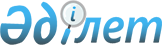 Об утверждении паспортов республиканских бюджетных программ на 2007 год (Министерство энергетики и минеральных ресурсов Республики Казахстан)Постановление Правительства Республики Казахстан от 15 декабря 2006 года N 1220 (выписка)



      В соответствии с 
 Бюджетным 
 кодексом Республики Казахстан от 24 апреля 2004 года Правительство Республики Казахстан 

ПОСТАНОВЛЯЕТ:





      1. Утвердить паспорта республиканских бюджетных программ на 2007 год:



      Министерства энергетики и минеральных ресурсов Республики Казахстан согласно приложениям 
 332 
, 
 333 
, 
 334 
, 
 335 
, 
 336 
, 
 337 
, 
 338 
, 
 339 
, 
 340 
, 
 341 
, 
 342 
, 
 343 
, 
 344 
, 
 345 
,



 
 346 
, 
 347 
, 
 348 
, 
 349 
, 
 350 
, 
 351 
, 
 352 
, 
 353 
, 
 353-1 
, 354 (совершенно секретно), 
 354-1 
, 
 354-2 
, 
 354-3 
;



      


Сноска. Пункт 1 с изменениями, внесенными постановлением Правительства РК от 13 июля 2007 г. N 


 597 


.






      2. Настоящее постановление вводится в действие с 1 января 2007 года.


    Премьер-Министр




 Республики Казахстан





ПРИЛОЖЕНИЕ 332       



к постановлению Правительства



Республики Казахстан   



от 15 декабря 2006 года N 1220



231 



- 



Министерство энергетики и минеральных ресурсов Республики Казахстан





                    Администратор бюджетной программы


ПАСПОРТ




республиканской бюджетной программы



001 "Обеспечение деятельности уполномоченного органа в сфере



энергетики и минеральных ресурсов"



на 2007 год

      

1. Стоимость:

 887 653 тысячи тенге (восемьсот восемьдесят семь миллионов шестьсот пятьдесят три тысячи тенге).



      


Сноска. Пункт 1 в редакции постановления Правительства РК от 13 июля 2007 г. N 


 597 


.





      

2.

 

Нормативно-правовая основа бюджетной программы: 

 Закон 
 Республики Казахстан от 17 апреля 1995 года "О лицензировании"; 
 статьи 21 
-
 24 Закона 
 Республики Казахстан от 23 июля 1999 года "О государственной службе"; 
 постановление 
 Правительства Республики Казахстан от 28 октября 2004 года N 1105 "Вопросы Министерства энергетики и минеральных ресурсов Республики Казахстан"; 
 постановление 
 Правительства Республики Казахстан от



28 октября 2004 года N 1106 "Вопросы Комитета по государственному энергетическому надзору Министерства энергетики и минеральных ресурсов Республики Казахстан"; 
 постановление 
 Правительства Республики Казахстан от 28 октября 2004 года N 1107 "Вопросы Комитета геологии и недропользования Министерства энергетики и минеральных ресурсов Республики Казахстан"; 
 постановление 
 Правительства Республики Казахстан от 28 октября



2004 года N 1108 "Вопросы Комитета по атомной энергетике Министерства энергетики и минеральных ресурсов Республики Казахстан".



      

3. Источники финансирования бюджетной программы: 

средства республиканского бюджета



      

4. Цель бюджетной программы: 

формирование государственной политики и координация процесса управления в сферах энергетики, включая атомную, минеральных ресурсов, нефтехимической и атомной промышленности.



      

5. Задачи бюджетной программы: 

реализация государственной политики, обеспечение государственного регулирования и совершенствование процесса координации управления в сферах энергетики и минеральных ресурсов, включая атомную, нефтехимической и атомной промышленности; обновление теоретических и практических знаний, умений и навыков по образовательным программам в сфере профессиональной деятельности в соответствии с предъявляемыми квалификационными требованиями для эффективного выполнения своих должностных обязанностей и совершенствования профессионального мастерства.



      

6. План мероприятий по реализации бюджетной программы:


      

7. Ожидаемые результаты выполнения бюджетной программы:




Прямой результат:



- реализация государственной политики и государственное регулирование в сферах энергетики, включая атомную, минеральных ресурсов, нефтегазовой, нефтехимической и атомной промышленности, в области энергосбережения, использования возобновляемых и нетрадиционных источников энергии;



- повышение профессионального уровня - 27 человек;



- обучение государственному языку - 190 человек;



- обучение английскому языку - 24 человека.

Конечный результат: обеспечение устойчивого развития в сферах энергетики, включая атомную, минеральных ресурсов, нефтегазовой, нефтехимической и атомной промышленности, в области энергосбережения, использования возобновляемых и нетрадиционных источников энергии.

Финансово-экономический результат:



средние затраты на повышение квалификации одного государственного служащего - 31,1 тыс. тенге;



средние затраты на обучение государственному языку одного государственного служащего - 22,1 тыс. тенге;



средние затраты на обучение английскому языку одного государственного служащего - 23,3 тыс. тенге.

Своевременность: выполнение запланированных мероприятий согласно утвержденным срокам.

Качество: выполнение возложенных на Министерство энергетики и минеральных ресурсов Республики Казахстан функций; доля государственных служащих, которые перейдут на делопроизводство по государственному языку после прохождения курсов обучения государственному языку - 9 %; доля государственных служащих, которые будут работать с документами на английском языке после прохождения курсов обучения английскому языку - 3 %; доля государственных служащих, которые будут назначены на вышестоящую должность после прохождения курсов повышения квалификации - 1 %; соблюдение действующего законодательства о лицензировании и уменьшение нарушений лицензиатами; оперативное проведение инспекций субъектов, претендующих на занятие лицензируемых видов деятельности.




ПРИЛОЖЕНИЕ 333       



к постановлению Правительства



Республики Казахстан   



от 15 декабря 2006 года N 1220



231 



- 



Министерство энергетики и минеральных ресурсов Республики Казахстан





                    Администратор бюджетной программы


ПАСПОРТ




республиканской бюджетной программы



002 "Обеспечение ведения учета государственного имущества,



право пользования которым подлежит передаче



подрядчикам по нефтегазовым проектам"



на 2007 год

      

1. Стоимость: 

17598 тысяч тенге (семнадцать миллионов пятьсот девяносто восемь тысяч тенге)



      

2. Нормативно-правовая основа бюджетной программы: 

 Указ 
 Президента Республики Казахстан от 28 июля 2000 года N 422 "О перечне объектов государственной собственности, не подлежащих приватизации"; постановление Правительства Республики Казахстан от 14 ноября 1997 года N 1568 "О некоторых вопросах Окончательного Соглашения о Разделе Продукции по Карачаганакскому нефтегазоконденсатному месторождению"; 
 постановление 



Правительства Республики Казахстан от 13 марта 2003 года N 240 "О создании государственного учреждения "Капиталнефтегаз" Министерства энергетики и минеральных ресурсов Республики Казахстан".



      

3. Источники финансирования бюджетной программы: 

средства республиканского бюджета



      

4. Цель бюджетной программы: 

обеспечение компетентного органа информацией 

о 

наличии и состоянии государственных активов, используемых в рамках нефтегазовых проектов, в целях своевременного принятия мер по обеспечению их сохранности; учет государственных активов, используемых в рамках нефтегазовых проектов.



      

5. Задачи бюджетной программы: 

обеспечение бухгалтерского учета государственного имущества, право пользования которым подлежит передаче подрядчикам по нефтегазовым проектам и принятие на учет имущества, передаваемого подрядчиком государству после возмещения затрат по нефтегазовым операциям.



      

6. План мероприятий по реализации бюджетной программы:


      

7. Ожидаемые результаты выполнения бюджетной программы:




Прямой результат: ведение учета государственных активов, подлежащих передаче подрядчикам по нефтегазовым проектам, ведение реестра государственных активов, стоимостью 65 млрд. тенге.



Передача материальных ресурсов снятых с эксплуатации, в коммунальную собственность Западно-Казахстанской области для нужд социального характера.

Конечный результат: надлежащий учет государственного имущества, используемого подрядчиками в нефтегазовых проектах.

Финансово-экономический результат: затраты на содержание одного служащего - 1100 тыс. тенге; эффективность для Республики Казахстан достигается посредством выполнения обязательств по передаче активов согласно условиям окончательного соглашения о разделе продукции и договора концессии.

Своевременность: в соответствии с планом финансирования.

Качество: ведение учета в соответствии с инструкцией "По ведению бухгалтерского учета государственного имущества, находящегося в эксплуатации у подрядчика по Окончательному соглашению о разделе продукции Карачаганакского месторождения и переданного концессионеру по договору концессии внутренней и международной газотранспортных систем и хозяйственной деятельности Республики Казахстан".      




ПРИЛОЖЕНИЕ 334       



к постановлению Правительства



Республики Казахстан   



от 15 декабря 2006 года N 1220



231 



- 



Министерство энергетики и минеральных ресурсов Республики Казахстан





                    Администратор бюджетной программы


ПАСПОРТ




республиканской бюджетной программы



003 "Прикладные научные исследования в области



геологии использования недр"



на 2007 год

      

1. Стоимость: 

93347 тысяч тенге (девяносто три миллиона триста сорок семь тысяч тенге)



      

2. Нормативно-правовая основа бюджетной программы: 

 статья 18 
 Закона Республики Казахстан от 27 января 1996 года "О недрах и недропользовании"; 
 статья 3 
 Закона Республики Казахстан от 9 июля 2001 года "О науке"; 
 постановление 
 Правительства Республики Казахстан от 29 декабря 2002 года N 1449 "Об утверждении Программы развития ресурсной базы минерально-сырьевого комплекса страны на 2003-2010 годы".



      

3. Источники финансирования бюджетной программы: 

средства республиканского бюджета



      

4. Цель бюджетной программы: 

создание и совершенствование эффективной системы геологических исследований, направленных на выявление дополнительных запасов полезных ископаемых для действующих горнорудных и нефтеперерабатывающих предприятий.



      

5. Задачи бюджетной программы: 

выявление региональных и локальных закономерностей размещения углеводородного сырья, крупных и богатых месторождений меди, свинца, цинка, золота, редких металлов; разработка новых образцов техники для проведения геологоразведочных работ; разработка новых научных концепций и подходов при проведении геологоразведочных работ.



      

6. План мероприятий по реализации бюджетной программы:


      

7. Ожидаемые результаты выполнения бюджетной программы:




Прямой результат: тектоническая карта Республики Казахстан масштаба 1:1000000; оценка металлоносности основной сутурной зоны Казахстана и научно обоснованные рекомендации по проведению в ее пределах поисковых работ на золото, медь, полиметаллы; новые методы использования аэрокосмических данных для оценки недр; пополнение коллекции ископаемой фауны геологического музея Республики Казахстан.

Конечный результат: тектоническая основа для выявления месторождений полезных ископаемых; укрепление минерально-сырьевой базы Прибалхашского региона путем выявления месторождений полезных ископаемых в пределах основной сутурной зоны Казахстана; новая методика использования аэрокосмических данных для оценки недр.

Финансово-экономический результат: общая стоимость проведения прикладных научных исследований в области геологии использования недр (включая оплату услуг по проведению государственной научно-технической экспертизы) составляет:



- по направлению "Оценка состояния и прогноз развития минерально-сырьевой базы и ее информационное обеспечение" - 53857 тыс. тенге;



- по направлению "Разработка концепций геологического развития территории Казахстана" - 25267 тыс. тенге;



- по направлению "Разработка новых технологий геологоразведочных работ" - 14223 тыс. тенге.

Своевременность: соответствие фактических и установленных сроков проведения научно-технических разработок.

Качество: выявление труднооткрываемых месторождений важнейших видов минерального сырья и углеводородов путем создания научной основы для их открытия; сокращение сроков и затрат геологоразведочных работ при выявлении месторождений полезных ископаемых.




ПРИЛОЖЕНИЕ 335       



к постановлению Правительства



Республики Казахстан   



от 15 декабря 2006 года N 1220



231 



- 



Министерство энергетики и минеральных ресурсов Республики Казахстан





                    Администратор бюджетной программы


ПАСПОРТ




республиканской бюджетной программы



004 "Прикладные научные исследования технологического характера



в области топливно-энергетического комплекса,



нефтехимии и минеральных ресурсов"



на 2007 год

      

1. Стоимость: 

843044 тысячи тенге (восемьсот сорок три миллиона сорок четыре тысячи тенге)



      

2. Нормативно-правовая основа бюджетной программы: 

 Закон 
 Республики Казахстан от 9 июля 2001 года "О науке"; 
 Указ 
 Президента Республики Казахстан от 17 мая 2003 года N 1096 "О Стратегии индустриально-инновационного развития Республики Казахстан на 2003-2015 годы"; 
 постановление 
 Правительства Республики Казахстан от 12 апреля 2004 года N 405 "Об утверждении научно-технической программы "Развитие атомной энергетики в Республике Казахстан" на 2004-2008 годы"; 
 постановление 
 Правительства Республики Казахстан от 20 сентября 2005 года N 927 "Об утверждении Программы по комплексному решению проблем бывшего Семипалатинского испытательного ядерного полигона на 2005-2007 годы".



      

3. Источники финансирования бюджетной программы: 

средства республиканского бюджета



      

4. Цель бюджетной программы: 

разработка наукоемких ядерных технологий, методов и систем, направленных на развитие и повышение безопасности и эффективности атомной энергетики. Достижение устойчивого развития страны путем диверсификации отраслей экономики, способствующей отходу от сырьевой направленности, подготовка условий для перехода в долгосрочном плане к сервисно-технологической экономике; разработка



наукоемких технологий, новых методов и систем, направленных на развитие комплексных научных исследований в области физики, химии, биологии с использованием тяжелых ионов.



      

5. Задачи бюджетной программы: 

научно-техническая поддержка атомной отрасли в Казахстане на основе передовых технологий с учетом опыта ведущих атомных держав, развития аппаратурной и методической базы радиоэкологических исследований, создание эффективной системы обращения с радиоактивными отходами и отработанным ядерным топливом на уровне современных международных требований, создание национальной отрасли производства радиофармпрепаратов, испытания и исследования материалов, узлов, элементов и конструкций для ядерной и термоядерной энергетики и промышленности в штатных и экстремальных условиях эксплуатации, разработка рекомендаций по выбору конструкционных материалов и режимам испытаний их в токамаке КТМ, привлечение инвестиций и обеспечение международного сотрудничества по проблемам термоядерной энергетики, отработки новых технологических решений и конструкций ядерных и термоядерных установок, дальнейшее развитие сети геофизического мониторинга в составе глобальной международной системы, замещение импорта электроэнергии и энергоносителей, совершенствование методов комплексной оценки слабо изученных и трудно извлекаемых средних, малых рудных и нерудных объектов.



      

6. План мероприятий по реализации бюджетной программы:


      

7. Ожидаемые результаты выполнения бюджетной программы:




Прямой результат:



1. проведение прикладных научных исследований по программе "Развитие атомной энергетики в Республике Казахстан":



создан информационный портал www.nuclearenergy.kz как единая точка входа в Интернет по проблемам развития атомной науки в Казахстане;



получены экспериментальные данные по влиянию времени предварительного облучения в реакторе ВВР-К в напряженном состоянии на предел текучести, микротвердость и скорость ползучести конструкционных материалов, экспериментально установлены закономерности структурно-фазовых превращений в образцах конструкционной стали 12Х18Н10Т, эксплуатировавшихся в атомном реакторе БН-350;



получена информация о физических характеристиках активной зоны реактора ИВГ.1М с топливом низкого обогащения, состоянии и свойствах конструкционных материалов ТВС после их работы на эксплуатационных и нештатных режимах. Технические характеристики перспективной активной зоны с топливом низкого обогащения для реактора ИВГ.1М;



получены утвержденные на республиканском уровне паспорта объектов, комплекс аналитических методик и нормативная документация принятая на уровне отрасли, областных и Республиканских органов; количественные данные, характеризующие процесс миграции естественных и искусственных радионуклидов в системе "почва-растение" для различных видов почв и растений. Прогноз развития радиационной обстановки в районе действующих установок. Акты, протоколы, отчет;



создан скорректированный комплект принципиальных схем, для аппаратурно-программного комплекса геоэкологического мониторинга, работающий комплекс аппаратно-программных средств. Получены результаты пробной эксплуатации на 1-2 объектах ПЯВ;



созданы массивные образцы материалов с термически стойкими покрытиями, полученные формированием глубинных захороненных барьерных слоев при имплантации тяжелых ионов. На основе подходов термодинамики неравновесных процессов;



разработана теория формирования захороненных барьерных слоев при ионной имплантации;



установлена роль предварительного легирования гелием и последующего воздействия имплантации тяжелых ионов (Fe, Ni) на структуру и механические свойства модельных чистых металлов (Fe, Ni) и нержавеющих сталей (04Х16Н11МЗТ, 12Х13М2БФР);



выявлены закономерности коррозионной повреждаемости и деградации структуры приповерхностных слоев нержавеющих хромоникелевых сталей 12Х18Н10Т, 04Х16Н11МЗТ и алюминиевого сплава САВ-1, в результате воздействия тяжелых ионов (Fe, Ni, Kr, Xe);



проведено экспериментальное исследование амплитудного дефекта (разницы энергий легких заряженных частиц и тяжелых ионов при равенстве амплитуд детекторных импульсов) для тяжелых ионов от С до Fe при различных энергиях ионов в планарных ионно-пассивированных силиконовых (ПИПС) детекторах; определены калибровочные уравнения, связывающие амплитуду импульса с массой и энергией тяжелых ионов для ПИПС детекторов;



разработана методика измерения удельных тормозных потерь на основе спектрометрии тяжелых ионов; проведены измерения удельных тормозных потерь ионов от С до Fe в углероде;



измерены дифференциальные сечения упругого и неупругого рассеяния углерода на ядрах углерода и кислорода с возбуждением низколежащих состояний ядер при энергиях вблизи и ниже кулоновского барьера; измерены функций возбуждения резонансного рассеяния углерода на легких ядрах методом обратной геометрии;



получен комплекс физико-химических данных, характеризующих формы нахождения искусственных и естественных радионуклидов в некоторых типах реальных сточных вод; исследованы процессы преобразования форм нахождения ряда радионуклидов в различных процессах технологической обработки сточных вод, их содержащих; разработаны основные элементы технологии очистки сточных вод ИЯФ НЯЦ РК и уранового производства АО "УМЗ" от основных радионуклидов;



разработаны методы холодной стерилизации материалов, требующих щадящей термической обработки, в том числе реагентов, использующихся для генетического анализа биологического материала;



разработаны методы очистки микробиологических субстратов, составляющих компоненты питательных сред;



изучены бактерицидные свойства мембранных фильтров; разработаны методы выделения и очистки геномной и плазмидной ДНК с использованием мембранных фильтров.



2. проведение прикладных научных исследований по научно-технической поддержке создания и эксплуатации казахстанского термоядерного материаловедческого реактора:



смонтировано оборудование и технологические системы имитационной установки, входящей в состав стенда для имитационных испытаний элементов диагностических систем и образцов материалов КТМ;



завершен монтаж и пуско-наладочные работы на экспериментальных стендах по испытанию системы гашения плазмы, физической диагностики и по исследованию свойств пристеночной и пылевой плазмы;



выполнена методическая отработка методов управления и диагностики плазмы, необходимые для обеспечения оптимальных режимов испытаний экспонируемых материалов на КТМ;



выполнена методическая отработка методов исследования экспонированных материалов на КТМ;



получены расчетно-теоретические модели взаимодействия плазмы с материалами в штатных условиях эксплуатации и режиме срыва плазмы, включая накопление изотопов водорода, сравнены с полученными экспериментальными данными;



разработана единая система ввода, хранения и отображения документов, отражающая ход работ по созданию токамака КТМ в форме Web-сайта;



3. проведение прикладных научных исследований по развитию геотехнологии при освоении и предтендерной подготовке средних, малых месторождений полезных ископаемых:



разработка новых методов и математических моделей для моделирования и оценки слабоизученных объектов, в том числе малых и средних по размерности;



разработка современных технологий для получения дополнительной геологической информации на объекты недропользования при минимальных затратах на проведение геологоразведочных работ, а также техническая документация на опытные образцы по отбору ориентированного керна;



разработка математических моделей, позволяющих с высокой степенью достоверности заблаговременно и оперативно выявлять обогатительные характеристики руд на основе ограниченного числа рудных проб изучаемого объекта недропользования;



установка связи протекания процессов гидрометаллургического обогащения в зависимости от вещественных и энергетических характеристик руд;



оценка основных технологических параметров для применения скважинного способа добычи с непрерывным отбором керна;



разработка методики для оценки физико-химических свойств добываемых руд для их последующей металлургической переработки;



разработка методики оценки конкурентоспособности слабоизученных малых и средних месторождений в рыночных условиях;



создание методики определения критериев оптимальности отработки месторождений и компьютерные модели геолого-экономической оценки месторождений;



выдача рекомендаций по учету вероятностного характера основных параметров месторождений и связанного с этим экономического риска капитальных вложений в их промышленное освоение;



разработка организационно-технических систем подготовки малых и средних рудных и нерудных объектов к освоению, обеспечивающих повышение их инвестиционной привлекательности;



выявление основных направлений для совершенствования законодательных актов Республики Казахстан по правовому обеспечению недропользования на стадии предтендерной подготовки и освоения слабоизученных малых и средних месторождений.

Конечный результат:



- по прикладным научным исследованиям в области атомной энергетики: научно-техническая и технологическая поддержка и сопровождение большого комплекса работ, направленных на сопровождение дальнейшего роста промышленного производства, импортозамещения и организацию выпуска экспортоориентированной продукции, создание новых наукоемких и высокотехнологичных производств и в целом на инновационное преобразование экономики;



- по развитию геотехнологии при освоении и предтендерной подготовке средних, малых месторождений полезных ископаемых: Республики Казахстан: геолого-технолого-экономическая оценка и разбраковка недоизученных рудных объектов, требования к оценке запасов и новые технологии моделирования объектов, совершенствование оценки обогатимости руд;



- по развитию комплексных научных исследований в области физики, химии, биологии и передовых технологий на базе ускорителя тяжелых ионов ДЦ-60: развитие передовых наукоемких технологий и интеграция науки с образованием.

Финансово-экономический результат: стоимость прикладных научных исследований (включая проведение научно-технической экспертизы) по направлениям:



развитие атомной энергетики - 610 259 тыс.тенге; научно-техническая поддержка создания и эксплуатации казахстанского термоядерного материаловедческого реактора - 74 394 тыс. тенге; развитие геотехнологии при освоении и предтендерной подготовке средних, малых месторождений полезных ископаемых Республики Казахстан - 32 330 тыс. тенге; развитие комплексных научных исследований в области физики, химии, биологии и передовых технологий на базе ускорителя тяжелых ионов ДЦ-60 - 100 000 тыс. тенге; оплата услуг по проведению государственной научно-технической экспертизы - 1100 тыс. тенге.



перечислены капитальные трансферты научным организациям для приобретения научного оборудования в сумме 24961 тыс. тенге, в том числе по направлениям: развитие атомной энергетики - 5537 тыс. тенге; научно-техническая поддержка создания и эксплуатации казахстанского термоядерного материаловедческого реактора - 12 957 тыс. тенге; развитие геотехнологии при освоении и предтендерной подготовке средних, малых месторождений полезных ископаемых Республики Казахстан - 6 467 тыс. тенге.

Своевременность: в течение года в соответствии с заключаемыми договорами.

Качество: повышение уровня безопасности и эффективности ядерной и термоядерной энергетики и промышленности; усовершенствованные методики оценки рудных и нерудных объектов.




ПРИЛОЖЕНИЕ 336       



к постановлению Правительства



Республики Казахстан   



от 15 декабря 2006 года N 1220



231 



- 



Министерство энергетики и минеральных ресурсов Республики Казахстан





                    Администратор бюджетной программы


ПАСПОРТ




республиканской бюджетной программы



005 "Создание Казахстанского термоядерного



материаловедческого реактора Токамак"



на 2007 год

      

1. Стоимость:

 801809 тысяч тенге (восемьсот один миллион восемьсот девять тысяч тенге)



      

2. Нормативно-правовая основа бюджетной программы:

 
 Указ 
 Президента Республики Казахстан от 17 мая 2003 года N 1096 "О стратегии индустриально-инновационного развития Республики Казахстан на 2003-2015 годы"; 
 распоряжение 
 Премьер-Министра Республики Казахстан от 22 июля 1998 года N 143-Р "О мерах по развитию деятельности в рамках решения 6 сессии Совета ИТЭР от 28 июля 1994 года о включении Республики Казахстан в



Международный проект термоядерного реактора".



      

3. Источники финансирования бюджетной программы:

 средства республиканского бюджета



      

4. Цель бюджетной программы:

 создание первой в Республике Казахстан термоядерной установки Токамак (КТМ) для реакторного материаловедения, развитие наукоемких и ядерных технологий в Республике Казахстан, развитие научного потенциала в Республике, проведение исследований конструкционных материалов термоядерных реакторов, отработка новых комплексных методов исследований материалов.



      

5. Задачи бюджетной программы:

 обеспечение условий для разработки и освоения методик и систем физических диагностик для проведения исследований, отработки методов испытаний конструкционных материалов; создание методической базы измерений; проведение организационных мероприятий создания международной лаборатории для проведения исследований в области управляемого термоядерного синтеза.



      

6. План мероприятий по реализации бюджетной программы: 


      

7. Ожидаемые результаты выполнения бюджетной программы: 

Прямой результат: проведены заводские испытания установки КТМ в сборе с подвижным диверторным устройством, транспортно-шлюзовым устройством, электромагнитной системой, упаковка и транспортировка установки КТМ на площадку в г. Курчатове. Завершено строительство зданий и сооружений. Частично: закуплены оборудование и материалы, выполнены работы по сборке и настройке вакуумных постов системы вакуумирования, по сборке и настройке подсистем автоматизированного управления комплекса и установки КТМ. Выполнены работы по изготовлению отдельных систем: высокочастотного нагрева плазмы, прогрева и кондиционирования вакуумной камеры. Продолжены работы по разработке эксплуатационной документации на системы комплекса КТМ. Закуплено топливо для отопительного сезона, обеспечена эксплуатация инженерных систем и охрана комплекса КТМ.

Конечный результат: заводские испытания и поставка установки на комплекс КТМ.

Финансово-экономический результат: экономическая эффективность для Республики Казахстан достигается посредством реализации новых технологических укладов, развития национального научно-технического персонала, преодоление разрыва между наукой и производством, стимулирования инновационной деятельности.

Своевременность: согласно планам-графикам работ в соответствии с заключенными договорами.

Качество: согласно строительным нормам и правилам.




ПРИЛОЖЕНИЕ 337       



к постановлению Правительства



Республики Казахстан   



от 15 декабря 2006 года N 1220



231 



- 



Министерство энергетики и минеральных ресурсов Республики Казахстан





                    Администратор бюджетной программы


ПАСПОРТ




республиканской бюджетной программы



007 "Создание технопарка "Парк ядерных технологий"



в городе Курчатове"



на 2007 год

      

1. Стоимость:

 3470000 тысяч тенге (три миллиарда четыреста семьдесят миллионов тенге)



      

2. Нормативно-правовая основа бюджетной программы:

 
 постановление 
 Правительства Республики Казахстан от 12 августа 2005 года N 832 "О создании акционерного общества "Парк ядерных технологий"; 
 постановление 
 Правительства Республики Казахстан от 31 марта 2006 года N 222 "О Сетевом графике исполнения Общенационального плана мероприятий по реализации Послания Президента Республики Казахстан народу Казахстана от 1 марта 2006 года и Программы Правительства Республики Казахстан на 2006-2008 годы".



      

3. Источники финансирования бюджетной программы:

 средства республиканского бюджета



      

4. Цель бюджетной программы:

 создание и внедрение новых технологий и высокотехнологичных разработок в сфере ядерной энергетики.



      

5. Задачи бюджетной программы:

 обеспечение создания современной инфраструктуры для продвижения высокотехнологичных разработок на рынок, внедрения их в промышленное производство.



      

6. План мероприятий по реализации бюджетной программы:


      

7. Ожидаемые результаты выполнения бюджетной программы: 

Прямой результат:



обеспечение функционирования АО "Парк ядерных технологий";



выполнение объема работ по строительству комплекса радиационных технологий;



начало приобретения и монтажа оборудования комплекса радиационных технологий;



выполнение объема работ по проекту ядерного реакторного комплекса;



утвержденная проектно-сметная документация по созданию наукоемких производств;



продолжение работ по строительству и реконструкции зданий и сооружений административно-производственного сектора, восстановлению и ремонту инженерных сетей и коммуникаций;



создание наукоемких производств;



начало подготовки и переподготовки специалистов;



утвержденная проектно-сметная документация по созданию сети информационно-телекоммуникационной связи;



выполнение объема работ по созданию сети информационно-телекоммуникационной связи.

Конечный результат: создание к 2011 году инфраструктуры технопарка "Парк ядерных технологий" позволит развить наукоемкие производства на основе отечественных разработок в сфере ядерных и сопутствующих технологий и обеспечить использование в полной мере имеющегося в республике научно-технического потенциала.

Финансово-экономический результат: развитие инновационных производств с использованием ядерных и сопутствующих технологий.

Своевременность: согласно плану-графику.

Качество: соответствие выполненных работ строительным нормам и правилам.




ПРИЛОЖЕНИЕ 338       



к постановлению Правительства



Республики Казахстан   



от 15 декабря 2006 года N 1220



231 



- 



Министерство энергетики и минеральных ресурсов Республики Казахстан





                    Администратор бюджетной программы


ПАСПОРТ




республиканской бюджетной программы



008 "Консервация и ликвидация урановых рудников,



захоронение техногенных отходов"



на 2007 год

      

1. Стоимость:

 606308 тысяч тенге (шестьсот шесть миллионов триста восемь тысяч тенге)



      

2. Нормативно-правовая основа бюджетной программы:

 
 постановление 
 Правительства Республики Казахстан от 21 декабря 1998 года N 1311 "О создании Республиканского государственного предприятия "Уранликвидрудник"; 
 постановление 
 Правительства Республики Казахстан от 25 июля 2001 года N 1006 "Об утверждении Программы консервации уранодобывающих предприятий и ликвидации последствий разработки урановых месторождений на 2001-2010 годы".



      

3. Источники финансирования бюджетной программы:

 средства республиканского бюджета



      

4. Цель бюджетной программы:

 обеспечение радиационной безопасности населения и окружающей среды в районах ликвидируемых уранодобывающих предприятий.



      

5. Задачи бюджетной программы:

 консервация и ликвидация урановых рудников, рекультивация территорий и захоронение техногенных урановых отходов, размещенных на промплощадках рудников и прилегающей к ним территории.



      

6. План мероприятий по реализации бюджетной программы:


      

7. Ожидаемые результаты выполнения бюджетной программы:




Прямой результат:



1) Завершение ликвидации промплощадок месторождений Балкашинское, Дергачевское, Ольгинское и Аккан-Бурлук.



Объект будет ликвидирован и сдан Государственной комиссии.



2) Ликвидация Западного рудника (месторождение Кызылсай) - продолжение работ: выполнение объема работ не менее 50 %

 

в 2007 году и 76,4 % от общей стоимости объекта в соответствии с рабочим проектом.



3) Рекультивация двух радиационно опасных участков хвостохранилища "Кошкар-Ата" - начало работ, выполнение объема работ не менее 10 % от общей стоимости объекта в соответствии с рабочим проектом.



4) Разработан рабочий проект ликвидации Карасайского рудника (месторождения Джидели, Костобе, Безымянное), прошедший государственную экспертизу.



5) Разработан рабочий проект рекультивации урановых объектов прошлой геологоразведочной деятельности на территории Восточно-Казахстанской и Павлодарской областей, прошедший государственную экспертизу.



6) Разработан рабочий проект рекультивации урановых объектов прошлой геологоразведочной деятельности на территории Карагандинской и Акмолинской областей, прошедший государственную экспертизу.



7) Разработан рабочий проект рекультивации урановых объектов прошлой геологоразведочной деятельности на территории Жамбылской и Кызылординской областей, прошедший государственную экспертизу.

Конечный результат: уровень радиационного загрязнения территории после окончания работ не должен превышать проектных показателей в соответствии с проектно-сметной документацией.

Финансово-экономический результат: реализация проекта в пределах утвержденной стоимости проектно-сметной документации.

Своевременность: в соответствии с календарным планом работ.

Качество: в соответствии с проектами.



      


Сноска. Пункт 7 с изменениями, внесенными постановлением Правительства РК от 6 ноября 2007 г. N 


 1052 


.






ПРИЛОЖЕНИЕ 339       



к постановлению Правительства



Республики Казахстан   



от 15 декабря 2006 года N 1220



231 



- 



Министерство энергетики и минеральных ресурсов Республики Казахстан





                    Администратор бюджетной программы


ПАСПОРТ




республиканской бюджетной программы



009 "Закрытие шахт Карагандинского угольного бассейна"



на 2007 год

      

1. Стоимость: 

533499 тысяч тенге (пятьсот тридцать три миллиона четыреста девяносто девять тысяч тенге)



      

2. Нормативно-правовая основа бюджетной программы: 

 постановление 
 Правительства Республики Казахстан от 1 ноября 1995 года N 1415 "О вопросах реорганизации структуры Государственной холдинговой компании "Карагандауголь"; 
 постановление 
 Правительства Республики Казахстан от 29 сентября 1999 года N 1479 "О дальнейшем закрытии нерентабельных шахт Карагандинского угольного бассейна".



      

3. Источники финансирования бюджетной программы: 

средства республиканского бюджета



      

4. Цель бюджетной программы: 

обеспечение безопасных условий жизнедеятельности населения Карагандинской области от возможного отрицательного воздействия закрываемых газообильных шахт.



      

5. Задачи бюджетной программы: 

выполнение технических мероприятий по ликвидации шахт Карагандинского угольного бассейна и рекультивация нарушенных горными работами земель.



      

6. План мероприятий по реализации бюджетной программы:


      

7. Ожидаемые результаты выполнения бюджетной программы:




Прямой результат: продолжение ликвидационных работ по четырем шахтам в соответствии с проектами с объемом выполненных ликвидационных работ по шахтам с начала их закрытия: шахта N 1 АООТ "Карагандакомир" - 45,2 %; N 2 АООТ "Карагандакомир" - 62,7 %; N 3 АООТ "Карагандакомир" - 41,1 %; полная ликвидация шахты N 1 ТОО "Арман".

Конечный результат: площадь рекультивированных земель, переданных местным исполнительным органам по Акту в 2007 году - 56,1 га и с начала реализации программы - 3097 га.

Финансово-экономический результат: финансирование работ осуществляется в соответствии с утвержденными проектно-сметными документами; возврат земель в хозяйственный оборот.

Своевременность: в соответствии с календарным планом работ.

Качество: выполнение работ в соответствии с проектно-сметной документацией.




ПРИЛОЖЕНИЕ 340       



к постановлению Правительства



Республики Казахстан   



от 15 декабря 2006 года N 1220



231 



- 



Министерство энергетики и минеральных ресурсов Республики Казахстан





                    Администратор бюджетной программы


ПАСПОРТ




республиканской бюджетной программы



010 "Развитие топливно-энергетического комплекса"



на 2007 год

      

1. Стоимость: 

59920 тысяч тенге (пятьдесят девять миллионов девятьсот двадцать тысяч тенге).



      


Сноска. Пункт 1 в редакции постановления Правительства РК от 6 ноября 2007 г. N 


 1052 


.





      

2. Нормативно-правовая основа бюджетной программы: 

 статья 8 
 Закона Республики Казахстан от 14 апреля 1997 года "Об использовании атомной энергии"; 
 статьи 7 
, 
 11 Закона 
 Республики Казахстан от 25 декабря 1997 года "Об энергосбережении", 
 статья 5 
 Закона Республики Казахстан от 9 июля 2004 года "Об электроэнергетике"; статьи 
 18, 
 
 21, 
 
 22, 
 
 26 Закона 
 Республики Казахстан от 9 ноября 2004 года "О техническом регулировании"; 
 постановление 
 Правительства от 20 августа 2002 года N 926 "О Концепции развития урановой промышленности и атомной энергетики Республики Казахстан на 2002-2030 годы".



      

3. Источники финансирования бюджетной программы: 

средства республиканского бюджета



      

4. Цель бюджетной программы: 

1) создание условий для повышения качества и конкурентоспособности угольной продукции и перехода угольной отрасли на международные стандарты;



2) создание системы постоянного контроля за качеством электрической и тепловой энергии в Республике Казахстан, обеспечение надежности энергоснабжения и безопасности при эксплуатации установок энерго предприятиями;



3) создание системы постоянного надзора за использованием атомной энергии.



      

5. Задачи бюджетной программы: 

1) гармонизация нормативных документов угольной отрасли с международными требованиями;



2) разработка и пересмотр нормативно-технических документов в области электроэнергетики;



3) разработка нормативно-технических документов по расследованию и учету нарушений, на объектах использования атомной энергии.



      

6.

 

План мероприятий по реализации бюджетной программы:


      

7. Ожидаемые результаты выполнения бюджетной программы:




Прямой результат:



1) 15 государственных стандартов и 1 изменение к действующим стандартам в 2007 году и с начала выполнения программы 24 стандарта и 5 изменений к действующим стандартам;



2) разработаны каталоги и классификаторы угольных продукций месторождений Борлы, Талдыкольское, Сарыкольское;



3) разработано 20 нормативно-технических документов в области электроэнергетики в 2007 году и с начала выполнения программы - 123;



4) разработано 5 нормативно-технических документов по расследованию и учету нарушений на объектах использования атомной энергии.

Конечный результат:



1) угольная отрасль в целом будет обеспечена стандартами, соответствующими международным требованиям на 21,3 %;



2) электроэнергетика в целом будет обеспечена нормативно-технической документацией на 13,7 %;



3) атомная энергетика в целом будет обеспечена нормативно-технической документацией на 2,5 %.

Финансово-экономический результат: средняя стоимость разработки: государственного стандарта - 1466 тыс. тенге; изменения к действующему стандарту - 1011 тыс. тенге; каталога и классификатора - 2140 тыс. тенге; нормативно-технического документа в области электроэнергетики - 1430 тыс. тенге, разработка нормативно-технического документа - 500 тыс. тенге.

Своевременность: соответствие календарным планам работ.

Качество: нормативно-правовое, научно-техническое обеспечение конкурентоспособности продукции топливно-энергетического комплекса в соответствии с международными требованиями.




ПРИЛОЖЕНИЕ 341       



к постановлению Правительства



Республики Казахстан   



от 15 декабря 2006 года N 1220



231 



- 



Министерство энергетики и минеральных ресурсов Республики Казахстан





                    Администратор бюджетной программы


ПАСПОРТ




республиканской бюджетной программы



011 "Обеспечение радиационной безопасности"



на 2007 год

      

1. Стоимость: 

456000 тысяч тенге (четыреста пятьдесят шесть миллионов тенге)



      

2. Нормативно-правовая основа бюджетной программы: 

 статьи 4 
,
  5, 
 
 13 Закона 
 Республики Казахстан от 14 апреля 1997 года "Об использовании атомной энергии"; 
 Закон 
 Республики Казахстан от 23 апреля 1998 года "О радиационной безопасности населения"; 
 постановление 
 Правительства Республики Казахстан от 20 сентября 2005 года N 927 "Об утверждении Программы по комплексному решению проблем бывшего Семипалатинского испытательного ядерного полигона на 2005-2007 годы".



      

3. Источники финансирования бюджетной программы: 

средства республиканского бюджета



      

4. Цель бюджетной программы: 

обеспечение радиационной и ядерной безопасности территорий Казахстана.



      

5. Задачи бюджетной программы: 

оценка современной радиационной обстановки на территории Республики Казахстан и радиологической ситуации для населения; зонирование радиационно-загрязненных территорий и площадей для проведения последующего радиоэкологического мониторинга; подготовка по результатам исследований рекомендаций по реабилитации загрязненных радионуклидами территорий и защите населения от случаев сверхнормативного радиационного облучения; предотвращение неконтролируемого распространения радиоактивных веществ и отходов на территориях, прилегающих к Иртышскому химико-металлургическому заводу (далее - ИХМЗ); обеспечение радиационной и ядерной безопасности бывшего Семипалатинского испытательного полигона (далее - СИП) для ведения хозяйственной деятельности с учетом особенностей его территории, оценка запасов отходов ядерной оружейной деятельности на территории СИП, изучение текущей сейсмической обстановки мест проведения подземных ядерных испытаний на территории бывшего СИП, информирование и просвещение по вопросам радиоэкологии.



      

6. План мероприятий по реализации бюджетной программы:



      7. Ожидаемые результаты выполнения бюджетной программы:




Прямой результат:



1. Изучение радиационной обстановки на территории Республики Казахстан:



1) по региональным исследованиям будет выполнена радиогидролитохимическая съемка м-ба 1:1000 000 на площади 185 000 кв. км по территории Мангистауской, Атырауской, Западно-Казахстанской областей, будут завершены все лабораторные анализы по полевым работам 2006 г., составлены карты радиационных нагрузок на население Республики Казахстан с учетом завершения всех лабораторных анализов по полевым работам 2006 г.;



2) по среднемасштабным исследованиям будет завершено всестороннее изучение 1-го типового участка в Атырауской области и 1-го типового участка в Мангистауской области для оценки их радиационной напряженности по сумме радиационных факторов с составлением макетов радиационных паспортов на эти участки, а также составлены 2 радиационных паспорта на типовые участки по работам 2006 г. (Актюбинская и Южно-Казахстанская области);



3) будут детально обследованы 5 горнодобычных объектов и 15 участков радиоактивного загрязнения в Западном Казахстане и составлены макеты радиационно-гигиенических паспортов на эти объекты;



4) будут составлены карты радиационно-химического загрязнения почв и вод м-ба 1:1 000 000 по 4 областям Казахстана, всего 45 карт;



5) по выполненным работам будет составлен информационный отчет с приложением упомянутых карт и паспортов.



2. Проведение работ по ликвидации радиационно-опасной ситуации на территориях бывшего Иртышского химико-металлургического завода (ИХМЗ), пунктах захоронения радиоактивных отходов и прилегающей к нему территориях:



проведение радиационного обследования территорий Первомайского сельского округа, поиск и очистка от ИИИ и РАО территории села Барашки, поселка Северный, подхоза поселка N 5, территории, прилегающие к пос. Первомайский; разработка инфраструктуры радиационного мониторинга грунтовых и сточных вод; приведение траншейных захоронений (9 единиц) в радиационно-безопасное состояние в соответствии с проектом 2006 года; разработка рабочей документации на нестандартное оборудование для производства по демонтажу загрязненного технологического оборудования цеха 22а и его изготовление, поставка, приемные испытания, по которым будет разработан регламент работ, оборудования для дезактивации, дефрагментации, упаковке твердых радиоактивных отходов (ТРО), переработке жидких радиоактивных отходов (ЖРО), размещению РАО на длительное безопасное хранение на территории пункта хранения радиоактивных отходов в соответствии с проектом 2006 года.



3. Обеспечение безопасности бывшего СИП:



Создана система ограничений несанкционированного доступа на территории основных площадок проведения ядерных испытаний Обозначение в натуре границ 3-х испытательных площадок (10 участков общей площадью 10 000 м. кв). Восстановление нарушенных знаков, установленных ранее.



- разработаны инструкции и требования при проведении различных видов работ:



- регламент мониторинга водных объектов;



- инструкция по обследованию безградиентных участков на территории СИП;



- инструкция по обследованию градиентных участков на территории СИП;



Разработан типовой санитарно-гигиенический паспорт для территории СИП;



разработана концепция рационального использования природных ресурсов бывшего СИП и осуществление на нем допустимой и эффективной хозяйственной деятельности;



новые данные мониторинга обеспечения требований радиационной безопасности при проведении хозяйственной деятельности;



развитие банка данных хозяйствующих субъектов;



выполнены мероприятия по частичной модернизации существующей системы физической защиты реакторного комплекса Байкал и получены результаты в области безопасности ядерных объектов, моделирования и прогнозирования возможных видов аварий на ядерных и радиационно-опасных объектах;



новые данные радиологических исследований, уточненные карты радионуклидного загрязнения;



создана сеть водного мониторинга территории бывшего СИП и разработана общая гидрогеологическая модель миграции радионуклидов с грунтовыми водами;



выполнено техническое задание на создание системы нейтрализации возможного поступления радионуклидов с подземными водами в область разгрузки;



получены новые данные о современной сейсмической обстановке площадки Сары-Узень новые данные мониторинга сейсмической обстановки площадок Балапан и Дегелен;



выполнена паспортизация боевых скважин площадки Балапан и создана база данных по боевым скважинам площадки Балапан;



получены новые данные по нахождению на территории бывшего СИП отходов ядерной оружейной деятельности в местах проведения ядерных испытаний;



разработаны методы и проекты локализации отходов ядерной деятельности;



выполнены технико-экономические исследования возможности ремедиации локальных участков наиболее загрязненных и потенциально опасных территорий;



выполнены технико-экономические исследования в обоснование долговременного хранения отходов ядерной оружейной деятельности, радиоактивных и токсичных отходов;



ГИС, как часть системы принятия решений, пополнен новыми информационными слоями;



информирование и просвещение населения региона бывшего СИП.

Конечный результат: защита населения от случаев сверхнормативного облучения на территории площадью не менее 37 % всей территории Казахстана с начала реализации программы;



ликвидация в 2009 году радиационно-опасной ситуации на территориях бывшего Иртышского ИХМЗ, пунктах захоронения радиоактивных отходов и прилегающих к нему территориях;



восстановлены и натурно обозначены границы СИП, созданы карты радиационного загрязнения технических площадок; сформированы нормативная правовая база, регламентирующая порядок проведения хозяйственной деятельности на территории СИП и система мониторинга этой деятельности.

Финансово-экономический результат: приведение радиационной обстановки в соответствии с установленными нормами и обеспечение ее комплексом мероприятий, ограничивающих радиационное воздействие на население и окружающую среду.

Своевременность: соответствие календарным планам работ.

Качество: обеспечение радиационной безопасности населения района.




ПРИЛОЖЕНИЕ 342       



к постановлению Правительства



Республики Казахстан   



от 15 декабря 2006 года N 1220



231 



- 



Министерство энергетики и минеральных ресурсов Республики Казахстан





                    Администратор бюджетной программы


ПАСПОРТ




республиканской бюджетной программы



012 "Формирование геологической информации"



на 2007 год

      

1. Стоимость:

 82 943 тысячи тенге (восемьдесят два миллиона девятьсот сорок три тысячи тенге).



      


Сноска. Пункт 1 в редакции постановления Правительства РК от 13 июля 2007 г. N 


 597 


.





      

2. Нормативно-правовая основа бюджетной программы: 

 постановление 
 Правительства Республики Казахстан от 27 января 1997 года N 106 "Об утверждении Положения о государственном мониторинге недр в Республике Казахстан"; 
 постановление 
 Правительства Республики Казахстан от 29 декабря 2002 года N 1449 "Об утверждении Программы развития ресурсной базы минерально-сырьевого комплекса страны на 2003-2010 годы"; 
 постановление 
 Правительства Республики Казахстан от 28 октября 2004 года N 1107 "Вопросы Комитета геологии и недропользования Министерства энергетики и минеральных ресурсов Республики Казахстан".



      

3. Источники финансирования бюджетной программы: 

средства республиканского бюджета



      

4. Цель бюджетной программы: 

обеспечение государственных органов и недропользователей полной и достоверной информацией о недрах и недропользовании в Республике Казахстан.



      

5. Задачи бюджетной программы: 

учет недр и выполнение условий недропользования; анализ инвестиций в минерально-сырьевой комплекс Республики Казахстан; сбор, хранение и предоставление в пользование геологической информации; техническое и технологическое администрирование компьютерного банка данных о недрах.



      

6. План мероприятий по реализации бюджетной программы:



      



Сноска. Пункт 6 с изменениями, внесенными постановлением Правительства РК от 13 июля 2007 г. N 


 597 


.



      

7. Ожидаемые результаты выполнения бюджетной программы:




Прямой результат: ведение государственных балансов запасов месторождений полезных ископаемых - 108 балансов; обслуживание государственного геологического фонда с использованием ГИС-технологий и предоставление в пользование геологической информации; согласование проектов контрактов на недропользование, подготовка и выдача горных и геологических отводов; подготовка ежеквартальных обзоров результатов инвестиционной деятельности недропользователей - 4 обзора; заархивировано за период с 2002 года по 2007 год:



      - 12203 текстовых геологических отчета, в том числе в 2007 году - не менее 608 отчетов, что составляет 34,6 % от общего количества отчетов;



      - графических приложений по 1763 отчетам, в том числе в 2007 году - не менее 882 отчетов, что составляет 5 % от общего количества отчетов, содержащих графические приложения.

Конечный результат: своевременное обеспечение пользователей полной и достоверной геологической информацией по состоянию изученности на 1 января 2007 года.

Финансово-экономический результат: затраты на содержание одного сотрудника - 1020 тыс. тенге; поступление в республиканский бюджет платы за реализованную геологическую информацию;



      затраты на компьютерную архивацию текстовых данных геологических отчетов составят в среднем за 1000 стр. формата А4 - 11549,19 тенге;



      затраты на компьютерную архивацию графических приложений составят в среднем за 1 кв.м черно-белых носителей - 170,44 тенге, цветного - 224,87 тенге;



 

Своевременность: сдача установленной отчетности в определенные сроки.

Качество: отчетность, подготовленная на основе полной и достоверной информации.



      


Сноска. Пункт 7 с изменениями, внесенными постановлением Правительства РК от 13 июля 2007 г. N 


 597 


.






ПРИЛОЖЕНИЕ 343       



к постановлению Правительства



Республики Казахстан   



от 15 декабря 2006 года N 1220



231 



- 



Министерство энергетики и минеральных ресурсов Республики Казахстан





                    Администратор бюджетной программы


ПАСПОРТ




республиканской бюджетной программы



013 "Государственное геологическое изучение"



на 2007 год

      

1. Стоимость:

 3 372 769 тысяч тенге (три миллиарда триста семьдесят два миллиона семьсот шестьдесят девять тысяч тенге).



      


Сноска. Пункт 1 в редакции постановления Правительства РК от 13 июля 2007 г. N 


 597 


.





      

2. Нормативно-правовая основа бюджетной программы: 

 статья 18 
 Закона Республики Казахстан от 27 января 1996 года "О недрах и недропользовании"; 
 постановление 
 Правительства Республики Казахстан от 23 января 2002 года N 93 "Об отраслевой программе "Питьевые воды" на 2002-2010 годы"; 
 постановление 
 Правительства Республики Казахстан от 29 декабря 2002 года N 1449 "Об утверждении Программы развития ресурсной базы минерально-сырьевого комплекса страны на 2003-2010 годы".



      

3.

 

Источники финансирования бюджетной программы: 

средства республиканского бюджета



      

4. Цель бюджетной программы: 

укрепление и расширение минерально-сырьевой базы страны.



      

5. Задачи бюджетной программы: 

создание современной картографической основы для поисков месторождений полезных ископаемых; определение прогнозных ресурсов различных видов минерального сырья; создание прогнозно-минерагенической основы для определения направлений поисков полезных ископаемых; прирост запасов твердых полезных ископаемых, углеводородного сырья, подземных вод; выявление и исследование перспективных водоносных горизонтов на геотермальные воды.



      

6. План мероприятий по реализации бюджетной программы:




      Сноска. Пункт 6 с изменениями, внесенными постановлением Правительства РК от 13 июля 2007 г. N 


 597 


.



      

7. Ожидаемые результаты выполнения бюджетной программы:




Прямой результат: геологическая основа нового поколения масштаба 1:200000 на площадь 38,98 тыс. км


2


; выделение участков общей площадью не менее 800 кв.км, перспективных на выявление месторождений полезных ископаемых; гидрогеологическое доизучение недр в масштабе 1:200000 и гидрогеологические и инженерно-геологические исследования на площади - 13,323 тыс. км


2


 с выделением перспективных водоносных горизонтов и участков на поиски подземных вод с целью водоснабжения населения; геолого-минерагеническое картирование рудных районов на площади 6500 кв.км.; подготовительные мероприятия при проведении региональных и геолого-съемочных работ - 4 отчета-рекомендации; поисково-оценочные работы на твердые полезные ископаемые на площади 300 кв.км. в пределах 14 участков; выявление перспективных нефтегазоносных структур и предварительная оценка прогнозных ресурсов на участке Шалкар; оценка перспектив нефтегазоносности юго-восточной части Тенизской впадины; подготовка структур под глубокое бурение на участке Бекет-Бесоба; водообеспечение 152 сельских населенных пунктов запасами питьевой воды и начало проведения поисково-разведочных работ для 197 сельских населенных пунктов; вскрытие и исследование перспективных водоносных горизонтов на геотермальные воды на участке Жаркент - 40 % от общего объема работ.

Конечный результат: повышение уровня обеспеченности предприятий горнодобывающего и нефтегазодобывающего комплексов сырьевыми ресурсами в результате прироста запасов золота - 3 тонны, серебра - 5 тонн, меди - 200 тыс. тонн, полиметаллов - 100 тыс. тонн; обеспечение 152 сельских населенных пунктов Республики запасами качественной питьевой воды; оценка запасов геотермальных вод на участке Жаркент в 2008 году.

Финансово-экономический результат: средняя стоимость 1 км


2


 геологического доизучения масштаба 1:200000 - 9301 тенге; средняя стоимость 1 км


2


 региональных гидрогеологических работ масштаба 1:200000 - 5992 тенге; средняя стоимость одного объекта поисково-оценочных работ на твердые полезные ископаемые - 34240 тыс. тенге; средняя стоимость поисково-разведочных работ для водообеспечения 1 сельского населенного пункта - 5357 тыс. тенге, стоимость одного участка поисково-разведочных работ для выявления и оценки эксплуатационных запасов геотермальных вод - 148220 тыс. тенге.

Своевременность: проведение работ в соответствии с пообъектным планом, утвержденным уполномоченным органом.

Качество: соответствие инструктивным требованиям.



      


Сноска. Пункт 7 с изменениями, внесенными постановлением Правительства РК от 13 июля 2007 г. N 


 597 


.






ПРИЛОЖЕНИЕ 344       



к постановлению Правительства



Республики Казахстан   



от 15 декабря 2006 года N 1220



231 



- 



Министерство энергетики и минеральных ресурсов Республики Казахстан





                    Администратор бюджетной программы


ПАСПОРТ




республиканской бюджетной программы



014 "Мониторинг недр и недропользования"



на 2007 год

      

1. Стоимость: 

702619 тысяч тенге (семьсот два миллиона шестьсот девятнадцать тысяч тенге).



      


Сноска. Пункт 1 в редакции постановления Правительства РК от 6 ноября 2007 г. N 


 1052 


.





      

2. Нормативно-правовая основа бюджетной программы: 

 статьи 58 
, 
 59, 
 
 60 Водного 
 кодекса Республики Казахстан от 09 июля 2003 года; статьи 
 56, 
 
 58, 
 
 59 Закона 
 Республики Казахстан от 27 января 1996 года "О недрах и недропользовании"; 
 постановление 
 Правительства Республики Казахстан от 18 октября 1996 года N 1288 "Об утверждении Правил государственной экспертизы недр Республики Казахстан"; 
 постановление 
 Правительства Республики Казахстан от 27 января 1997 года N 106 "Об утверждении Положения о государственном мониторинге недр в Республике Казахстан"; 
 постановление 
 Правительства Республики Казахстан от 29 декабря 2002 г. N 1449 "Об утверждении Программы развития ресурсной базы минерально-сырьевого комплекса страны на 2003-2010 годы"; 
 постановление 
 Правительства Республики Казахстан от 31 декабря 2003 года N 1378 "Об утверждении Правил ведения государственного водного кадастра"; 
 постановление 
 Правительства Республики Казахстан от 26 января 2004 года N 85 "Об утверждении Правил ведения государственного мониторинга водных объектов, государственного учета вод и их пользования"; 
 постановление 
 Правительства Республики Казахстан от 26 августа 1997 года N 1286 "О мерах по снижению ущерба от разрушительных землетрясений в сейсмоопасных регионах республики".



      

3. Источники финансирования бюджетной программы: 

средства республиканского бюджета



      

4. Цель бюджетной программы: 

определение реального состояния минерально-сырьевой базы (далее - МСБ) основных видов полезных ископаемых Республики Казахстан в современных экономических условиях и прогноз развития минерально-сырьевого комплекса Республики Казахстан на перспективу; информационное обеспечение государственных органов управления данными о состоянии подземных вод Республики Казахстан и опасных геологических процессов.



      

5. Задачи бюджетной программы: 

укрупненная геолого-экономическая оценка месторождений полезных ископаемых с прогнозом развития минерально-сырьевого комплекса Республики Казахстан; разработка рекомендаций по дальнейшему направлению развития геологоразведочной службы республики в современных условиях; ведение мониторинговых баз данных и карт по лицензионным и тендерным объектам; моделирование и прогноз геодинамических процессов; создание нормативно-технической документации (методических руководств) для государственной экспертизы недр; подготовка справочника по отраслям производства и ведущим горнорудным предприятиям; создание базы данных и коллекционного фонда минералов, впервые открытых в Казахстане; создание геопарков на территории Республики Казахстан; анализ геохимических полей и аномалий территории Республики Казахстан и выделение перспективных площадей для постановки поисковых работ, анализ мировых и отечественных тенденций развития и мониторинг состояния научно-технологического обеспечения геологической отрасли, наблюдение за состоянием недр, включая подземные воды и опасные геологические процессы; оценка состояния подземных вод и развития опасных геологических процессов; выявление очагов и участков загрязнения и истощения подземных вод, участков активизации опасных геологических процессов; ведение государственного водного кадастра (ГВК) подземных вод, сопровождение проведения мониторинга подземных вод и опасных геологических процессов.



      

6. План мероприятий по реализации бюджетной программы:


      


Сноска. Пункт 6 с изменениями, внесенными постановлением Правительства РК от 6 ноября 2007 г. N 


 1052 


.



      

7. Ожидаемые результаты выполнения бюджетной программы:




Прямой результат:



1) 6 (шесть) аналитических отчетов по исследуемым объектам;



2) ведение мониторинга (МСБ) Республики Казахстан по переходящим и новым объектам;



3) 1 (один) справочник по отраслям производства, начало разработки 4 методических руководств;



4) данные наблюдений за количественными и качественными показателями, отбор проб воды на 5005 пунктах государственной сети государственного мониторинга подземных вод (ГМПВ) за режимом и загрязнением подземных вод;



5) ведение мониторинга на 3 полигонах техногенного загрязнения подземных вод;



6) ведение банка данных государственного водного кадастра (подземные воды) и государственного мониторинга подземных вод и опасных геологических процессов;



7) начало создания Рудненско-Костанайского полигона техногенного загрязнения подземных вод;



8) создание 2 постов по изучению предвестников землетрясений в Атырауской и Мангистауской областях;



9) регистрация в центрах недвижимости правоудостоверяющих документов на 3786 государственных пунктов наблюдений;



10) справочник и карта районирования захоронения промышленных стоков;



11) создание и ведение мониторинга за опасными геологическими процессами на 50 постах;



12) создание и ведение мониторинга за опасными геологическими процессами на Каскелен-Талгарском и Иртышском полигонах.

Конечный результат:



1. Обеспечение экономической безопасности государства путем выявления и прироста запасов минерального сырья;



обеспечение недропользователей новыми нормативными правовыми актами (инструкциями), регулирующими Классификацию запасов к месторождениям.



2. Обеспечение пользователей полной, своевременной и достоверной информацией о состоянии подземных вод и опасных геологических процессов в Республике Казахстан по состоянию изученности на 1 января 2007 года.

Финансово-экономический результат:



Средние затраты на проведение работ по одному объекту (подпрограмма 100) - 4985,9 тыс. тенге;



Средние затраты на проведение работ по одному объекту (подпрограмма 101):



1) Мониторинг подземных вод:



- ведение мониторинга подземных вод на 1 пункте наблюдении - 62 тыс. тенге;



- ведение наблюдений на 1 полигоне техногенного загрязнения подземных вод - 8333 тыс. тенге;



- создание Рудненско-Костанайского полигона техногенного загрязнения подземных вод - 25000 тыс. тенге;



- ведение государственного водного кадастра (подземные воды) - 20000 тыс. тенге;



- создание 1 поста по изучению предвестников землетрясений - 37012 тыс. тенге;



- регистрация в центрах недвижимости правоудостоверяющего документа на 1 государственный пункт наблюдений - 5869 тенге



2) Мониторинг опасных геологических процессов:



- создание поста и ведение наблюдений на 1 посту мониторинга опасных геологических процессов - 1250 тыс. тенге;



- ведение наблюдений на 1 полигоне за опасными геологическими процессами - 33150 тыс. тенге.

Своевременность



1. Оперативное обеспечение государственных органов управления РК нормативно-правовой, картографической и справочно-аналитической информацией о состоянии минерально-сырьевой базы основных видов полезных ископаемых для принятия обоснованных решений по их рациональному использованию и воспроизводству с предложением первоочередных объектов для недропользования, что позволит увеличить объем инвестиций в сферу недропользования.



2. Своевременное представление информации о состоянии подземных вод и проявлениях опасных геологических процессов, выявлении истощения запасов и загрязнении подземных вод для принятия управленческих решений по их устранению.

Качество



1. Удовлетворение получателей государственных услуг (геологоразведочных работ, оцененного полезного ископаемого, картографической и справочно-аналитической информации) в области недропользования позволит в условиях рыночных отношений обеспечить экономическую независимость государства.



2. Подготовка отчетности на основании полной и достоверной информации о состоянии подземных вод и опасных геологических процессов.



      


Сноска. Пункт 7 с изменениями, внесенными постановлением Правительства РК от 6 ноября 2007 г. N 


 1052 


.






ПРИЛОЖЕНИЕ 345       



к постановлению Правительства



Республики Казахстан   



от 15 декабря 2006 года N 1220



231 



- 



Министерство энергетики и минеральных ресурсов Республики Казахстан





                    Администратор бюджетной программы


ПАСПОРТ




республиканской бюджетной программы



017 "Ликвидация и консервация самоизливающихся скважин"



на 2007 год

      

1. Стоимость: 

1250830 тысяч тенге (один миллиард двести пятьдесят миллионов восемьсот тридцать тысяч тенге)



      

2. Нормативно-правовая основа бюджетной программы: 

 статьи 48 
, 
 56 Закона 
 Республики Казахстана "О недрах и недропользовании" от 27 января 1996 года; 
 постановление 
 Правительства Республики Казахстан от 21 июля 1999 года N 1019 "Об утверждении Единых правил охраны недр при разработке месторождений твердых полезных ископаемых, нефти, газа, подземных вод в Республике Казахстан"; 
 постановление 
 Правительства Республики Казахстан от 29 декабря 2002 года N 1449 "Об утверждении Программы развития ресурсной базы минерально-сырьевого комплекса страны на 2003-2010 годы".



      

3. Источники финансирования бюджетной программы: 

средства республиканского бюджета



      

4. Цель бюджетной программы: 

предотвращение, нефтяного, радионуклидного и химического загрязнения недр, потерь естественных водных ресурсов.



      

5. Задачи бюджетной программы: 

ликвидация и консервация нефтяных скважин в зоне затопления, ликвидация и консервация самоизливающихся гидрогеологических скважин с повышенным содержанием радионуклидов, высокодебитных, изливающих пресные воды.



      

6. План мероприятий по реализации бюджетной программы:


      

7. Ожидаемые результаты выполнения бюджетной программы:




Прямой результат:



1) ликвидировано и законсервировано с начала выполнения работ 2002-2007 годы 76 нефтяных скважин на суше и в зоне затопления Каспийским морем, в том числе в 2007 году 8 нефтяных скважин, что составляет 82,6 % от общего количества скважин;



2) ликвидировано и законсервировано с начала выполнения работ 2002-2007 годы 360 самоизливаюшихся гидрогеологических скважин, в том числе в 2007 году 117, что составляет 16,3 % от общего количества скважин.

Конечный результат: снижение угрозы нефтяного, радионуклидного и химического загрязнения недр, а также сокращение потерь естественных водных ресурсов в объеме 242,2 тыс. куб. м/сут., осушение территории площадью более 1680,3 тыс.кв.м. с начала работ.

Финансово-экономический результат:



средние затраты на ликвидацию одной скважины на море составят 80000 тысяч тенге;



средние затраты на ликвидацию одной гидрогеологической скважины составят 5220,7 тысяч тенге.

Своевременность: проведение работ в соответствии с пообъектным планом, утверждаемым уполномоченным органом.

Качество: работы выполнены в соответствии с проектно-сметной документацией и приняты государственной комиссией, состоящей из представителей МЧС, МООС, санэпиднадзора и других заинтересованных государственных органов.




ПРИЛОЖЕНИЕ 346       



к постановлению Правительства



Республики Казахстан   



от 15 декабря 2006 года N 1220



231 



- 



Министерство энергетики и минеральных ресурсов Республики Казахстан





                    Администратор бюджетной программы


ПАСПОРТ




республиканской бюджетной программы



018 "Представление интересов государства в контрактах на проведение



нефтяных операций, а также при транспортировке,



переработке и реализации углеводородов"



на 2007 год

      

1. Стоимость: 

300000 тысяч тенге (триста миллионов тенге)



      

2. Нормативно-правовая основа бюджетной программы: 

 статья 6 
 Закона Республики Казахстан от 28 июня 1995 года "О нефти"; 
 статья 8 
 Закона Республики Казахстан от 27 января 1996 года "О недрах и недропользовании"; 
 Указ 
 Президента Республики Казахстан от 16 мая 2003 года N 1095 "О государственной программе освоения казахстанского сектора Каспийского моря".



      

3. Источники финансирования бюджетной программы: 

средства республиканского бюджета



      

4. Цель бюджетной программы: 

обеспечение открытой политики использования природных ресурсов, соблюдение интересов государства в контрактах на проведение нефтяных операций, а также при транспортировке, переработке и реализации углеводородов.



      

5. Задачи бюджетной программы: 

организация и совершенствование мониторинга за соблюдением условий контрактов на нефтяные операции, обеспечение соответствия заключаемых контрактов на проведение нефтяных операций законодательству Республики Казахстан, представление интересов государства по вопросам, связанным с реализацией нефтегазовых проектов, а также проектов по транспортировке, переработке и реализации углеводородов, совершенствование нормативной правовой базы в сфере проведения нефтяных операций, безопасности продукции и услуг нефтегазовой отрасли, а также транспортировки, переработки и реализации углеводородов.



      

6.

 

План мероприятий по реализации бюджетной программы:


      

7. Ожидаемые результаты выполнения бюджетной программы:




Прямой результат:



1) отчеты по результатам мониторинга не менее 70 контрактов на проведение нефтяных операций;



2) обеспечение потребностей компетентного органа по представлению интересов государства при подготовке проектов контрактов на проведение нефтяных операций, в том числе соглашений о разделе продукции, а также при внесении в них изменений и дополнений в количестве не менее 6 контрактов;



3) проекты нормативных правовых актов, рекомендации по совершенствованию нормативных правовых актов в сфере проведения нефтяных операций, технического регулирования операций по недропользованию, а также транспортировки, переработки и реализации углеводородов (не менее 5);



4) обеспечение интересов государства по спорным вопросам, связанным с реализацией проектов в нефтегазовой отрасли, а также проектов по транспортировке, переработке и реализации углеводородов путем привлечения консультантов.

Конечный результат: обеспечение открытой политики использования природных ресурсов, путем совершенствования нормативной правовой базы в сфере проведения нефтяных операций, безопасности продукции и услуг нефтегазовой отрасли; предотвращение потерь государства при реализации контрактов на проведение нефтяных операций, а также при транспортировке, переработке и реализации углеводородов.

Финансово-экономический результат: привлечение прямых инвестиций в нефтегазовую отрасль.

Своевременность: в соответствии со сроками, определенными договором и техническими заданиями.

Качество: оказание услуг в полном объеме и в установленные сроки.




ПРИЛОЖЕНИЕ 347       



к постановлению Правительства



Республики Казахстан   



от 15 декабря 2006 года N 1220



231 



- 



Министерство энергетики и минеральных ресурсов Республики Казахстан





                    Администратор бюджетной программы


ПАСПОРТ




республиканской бюджетной программы



      019 "Возмещение ущерба работникам ликвидированных шахт,



переданных в РГСП «Карагандаликвидшахт"



на 2007 год

      

1. Стоимость:

 125 810 тысяч тенге (сто двадцать пять миллионов восемьсот десять тысяч тенге).



      


Сноска. Пункт 1 в редакции постановления Правительства РК от 13 июля 2007 г. N 


 597 


.





      

2. Нормативно-правовая основа бюджетной программы: 

 глава 47 
 Гражданского кодекса Республики Казахстан (особенная часть) от 1 июля 1999 года.



      

3. Источники финансирования бюджетной программы: 

средства республиканского бюджета



      

4. Цель бюджетной программы: 

реализация прав граждан на возмещение ущерба, нанесенного здоровью работникам ликвидированных шахт.



      

5. Задачи бюджетной программы: 

обеспечение своевременных выплат возмещения ущерба, нанесенного здоровью работникам ликвидированных шахт.



      

6. План

 

мероприятий по реализации бюджетной программы:


      

7. Ожидаемые результаты выполнения бюджетной программы:




Прямой результат: выплата возмещения ущерба, нанесенного здоровью работникам ликвидированных шахт, переданных РГСП "Карагандаликвидшахт" в количестве 703 человек.

Своевременность: ежемесячно своевременная выплата до 25 числа.

Качество: 100 % выплата возмещения ущерба, нанесенного здоровью работникам ликвидированных шахт.




ПРИЛОЖЕНИЕ 348       



к постановлению Правительства



Республики Казахстан   



от 15 декабря 2006 года N 1220



231 



- 



Министерство энергетики и минеральных ресурсов Республики Казахстан





                    Администратор бюджетной программы


ПАСПОРТ




республиканской бюджетной программы



021 "Целевые трансферты на развитие областному бюджету



Актюбинской области на строительство подводящего



газопровода Мартукского района"



на 2007 год

      

1. Стоимость:

 783215 тысяч тенге (семьсот восемьдесят три миллиона двести пятнадцать тысяч тенге)



      

2. Нормативно-правовая основа бюджетной программы: 

 постановление 
 Правительства Республики Казахстан от 18 июня 2004 года N 669 "Об утверждении Программы развития газовой отрасли Республики Казахстан на 2004-2010 годы".



      

3. Источники финансирования бюджетной программы: 

средства республиканского бюджета



      

4. Цель бюджетной программы: 

обеспечение населенных пунктов Мартукского района Актюбинской области дешевым видом топлива - попутным газом.



      

5. Задачи бюджетной программы: 

строительство подводящего газопровода Актобе-Мартук протяженностью 69,8 км.



      

6. План мероприятий по реализации бюджетной программы:


      

7. Ожидаемые результаты выполнения бюджетной программы: 

Прямой результат: объем строительно-монтажных работ по строительству подводящего газопровода Актобе-Мартук.

Конечный результат: ввод в эксплуатацию газопровода для удовлетворения потребностей населенных пунктов Мартукского района в дешевом топливе (попутном газе).

Финансово-экономический результат: экономический эффект для республики достигается посредством обеспечения населенных пунктов Мартукского района Актюбинской области дешевым видом топлива - попутным газом.

Своевременность: согласно планам - графикам работ в соответствии с заключенными договорами.

Качество: согласно строительных нормам и правил.

Примечание:



*) Перечень проектов и мероприятия по строительству подводящего газопровода Актобе-Мартук в соответствии с утвержденной в установленном законодательством порядке проектно-сметной документацией, а также количественные и качественные показатели, характеризующие ожидаемые результаты, отражаются в паспортах соответствующих местных бюджетных программ.




ПРИЛОЖЕНИЕ 349       



к постановлению Правительства



Республики Казахстан   



от 15 декабря 2006 года N 1220



231 



- 



Министерство энергетики и минеральных ресурсов Республики Казахстан





                    Администратор бюджетной программы


ПАСПОРТ




республиканской бюджетной программы



022 "Развитие информационной системы



о недрах и недропользователях"



на 2007 год

      

1. Стоимость: 

211037 тысяч тенге (двести одиннадцать миллионов тридцать семь тысяч тенге)



      

2. Нормативно-правовая основа бюджетной программы: 

 статьи 55 
-
 61 Закона 
 Республики Казахстан от 27 января 1996 года N 2828 "О недрах и недропользовании"; 
 постановление 
 Правительства Республики Казахстан от 29 декабря 2002 года N 1449 "Об утверждении Программы развития ресурсной базы минерально-сырьевого комплекса



страны на 2003-2010 годы"; 
 постановление 
 Правительства Республики Казахстан от 28 октября 2004 года N 1107 "Вопросы Комитета геологии и недропользования Министерства энергетики и минеральных ресурсов Республики Казахстан".



      

3. Источники финансирования бюджетной программы: 

средства республиканского бюджета



      

4. Цель бюджетной программы: 

развитие Государственного банка данных о недрах.



      

5. Задачи бюджетной программы: 

формирование цифровой геологической информации для принятия оперативных решений государственными органами в сфере недр и недропользования; обеспечение сохранности, возможности накопления, стандартизации и доступности информационных материалов о недрах, включая первичную геолого-геофизическую информацию.



      

6. План мероприятий по реализации бюджетной программы:


      

7. Ожидаемые результаты выполнения бюджетной программы:




Прямой результат: создание системы электронного архива геолого-геофизических материалов; создание территориальных компьютерных центров; разработка компьютерной системы подготовки данных для портала "Электронное правительство"; создание ситуационного центра Комитета геологии и недропользования.

Конечный результат: 2300 доступных к обработке текстов геологических отчетов; 1 территориальное управление, подключенное к центральному банку данных.

Финансово-экономический результат: сокращение затрат на поиск и тиражирование геологической информации на 50 %. Повышение стоимости геологической информации на 5 %, инвестиционной привлекательности объектов недропользования и минерально-сырьевого комплекса в целом.

Своевременность: ввод системы электронного архива в эксплуатацию; подключение территориальных управлений к центральному банку данных; ввод ситуационного центра Комитета геологии.

Качество: создаваемые программные разработки соответствуют международным стандартам, созданы на современной технологической и технической базе. Используемое программное обеспечение является лицензионным;



Наполнение геологических материалов происходит с использованием современных компьютерных технологий и на современные носители.




ПРИЛОЖЕНИЕ 350       



к постановлению Правительства



Республики Казахстан   



от 15 декабря 2006 года N 1220



231 



- 



Министерство энергетики и минеральных ресурсов Республики Казахстан





                    Администратор бюджетной программы


ПАСПОРТ




республиканской бюджетной программы



      023 "Перевод архива исторических сейсмограмм ядерных взрывов



и землетрясений, зарегистрированных станциями



специального контроля, с бумажных записей на электронные носители"



на 2007 год

      

1. Стоимость: 

26000 тысяч тенге (двадцать шесть миллионов тенге)



      

2. Нормативно-правовая основа бюджетной программы: 

 Закон 
 Республики Казахстан от 14 декабря 2001 года "О ратификации Договора о всеобъемлющем запрещении ядерных испытаний"; 
 Закон 
 Республики Казахстан от 3 июня 2002 года "О ратификации Соглашения в форме обмена нотами между Министерством иностранных дел Республики Казахстан и Посольством Соединенных Штатов Америки в Республике Казахстан по вопросу продления Соглашения между Республикой Казахстан и Соединенными Штатами Америки относительно уничтожения шахтных пусковых установок межконтинентальных баллистических ракет, ликвидации последствий аварийных ситуаций и предотвращения распространения ядерного оружия от 13 декабря 1993 года"; 
 Указ 
 Президента Республики Казахстан от 3 декабря 2003 года N 1241 "О Концепции экологической безопасности Республики Казахстан на 2004-2015 годы"; 
 постановление 
 Правительства Республики Казахстан от 27 июня 2001 года N 885 "Об утверждении Правил организации и ведения Единой государственной системы мониторинга окружающей среды и природных ресурсов".



      

3. Источники финансирования бюджетной программы: 

средства республиканского бюджета



      

4. Цель бюджетной программы: 

обеспечение надежности хранения и передачи информации о ядерных взрывах и землетрясениях.



      

5. Задачи бюджетной программы: 

проведение инвентаризации архивных записей ядерных взрывов за 1965-1998 годы, хранящихся в подразделениях института геофизических исследований (в Боровом, Курчатове, Актюбинске) и в архиве перешедшем под управление предприятия "Казселезащита" Министерства чрезвычайных ситуаций Республики Казахстан (станций Семипалатинск, Талгар).



Создание технологических линий для перевода архивных бумажных записей в современные цифровые форматы в ГО Боровое, Курчатове (с учетом специфики аппаратуры, ранее использованной при регистрации архивируемых записей).



Поэтапный перевод архивных записей 1965-1998 годов на новые (электронные) носители в современных международных форматах.



Создание электронных станционных архивов, их интеграция в базу данных Центра сбора и обработки специальной сейсмической информации (далее ЦСОССИ) и ввод в эксплуатацию базы данных по ядерным взрывам.



      

6. План мероприятий по реализации бюджетной программы:


      

7. Ожидаемые результаты выполнения бюджетной программы:




Прямой результат: созданы каталог архивных сейсмограмм ядерных взрывов на бумажных и магнитных носителях по группе станций за 1965-1975 года;



действующие технологические линии для перезаписи сейсмограмм на магнитных носителях в Курчатове и в Боровом (для стандарта записей 1970 г.);



оцифрованные/переформатированные архивные сейсмограммы ядерных взрывов с бумажных и магнитных носителей;



пополненная база записей подземных ядерных взрывов, оцифрованных/переформатированных в 2005-2007 годах.

Конечный результат: единая база оцифрованных и цифровых записей подземных ядерных взрывов, химических исследовательских взрывов и землетрясений, близких к испытательным ядерным полигонам, интегрированная в базу данных ЦСОССИ, имеющего статус национального центра данных с окончанием работ в 2010 году;



оцифрованы архивные записи ядерных взрывов с бумажных носителей.

Своевременность: в соответствии с календарным планом работ.

Финансово-экономический результат: значительное сокращение времени на получение и передачу информации в необходимом объеме.

Качество: достоверность и полнота представляемой информации.




ПРИЛОЖЕНИЕ 351       



к постановлению Правительства



Республики Казахстан   



от 15 декабря 2006 года N 1220



231 



- 



Министерство энергетики и минеральных ресурсов Республики Казахстан





                    Администратор бюджетной программы


ПАСПОРТ




республиканской бюджетной программы



024 "Целевые трансферты на развитие областным бюджетам,



бюджетам городов Астаны и Алматы на развитие



теплоэнергетической системы"



на 2007 год

      

1. Стоимость:

 31 565 046 тысяч тенге (тридцать один миллиард пятьсот шестьдесят пять миллионов сорок шесть тысяч тенге).



      


Сноска. Пункт 1 в редакции постановления Правительства РК от 13 июля 2007 г. N 


 597 


.





      

2. Нормативно-правовая основа бюджетной программы: 

 Закон 
 Республики Казахстан от 8 декабря 2006 года "О республиканском бюджете на 2007 год"; 
 Указ 
 Президента Республики Казахстан от 4 мая 2006 года N 111 "О Государственной программе социально-экономического развития города Астаны на 2006-2010 годы";  
 постановление 
 Правительства Республики Казахстан от 30 июня 2006 года N 624 "Об утверждении Плана мероприятий по реализации Государственной программы социально-экономического развития города Астаны на 2006-2010 годы".



      

3. Источники финансирования бюджетной программы: 

средства республиканского бюджета



      

4. Цель бюджетной программы: 

обеспечение жилых зон и общественных зданий надежным тепло- и электроснабжением.



      

5. Задачи бюджетной программы: 

обеспечение условий для расширения и реконструкции тепловых сетей; повышения надежности электроснабжения.



      

6. План мероприятий по реализации бюджетной программы:



      



Сноска. Пункт 6 с изменениями, внесенными постановлениями Правительства РК от 9 апреля 2007 года N 


 279 


; от 13 июля 2007 г. N 


 597 


; от 6 ноября 2007 г. N 


 1052 


.



      

7. Ожидаемые результаты выполнения бюджетной программы: 

Прямой результат: выполнение объема по проектам:



1) расширение и реконструкция ТЭЦ-2, тепловых сетей и электросетевых объектов города Астаны;



2) строительство 5 подстанций;



3) расширение ТЭЦ-2 с установкой котлоагрегата ст. N 7, 8, турбоагрегатов ст. N 5, 6 и водогрейной котельной города Астаны;



4) строительство тепломагистрали в левобережную часть города Астаны 3-й ввод;



5) 


(исключен -


 


от 13 июля 2007 г. N 


 597 


);





6) реконструкция и расширение районной котельной "Орбита" в городе Алматы;



7) утвержденная ПСД и модернизация существующих мощностей котельных и ТЭЦ, сохранившихся в схеме центрального теплоснабжения, реконструкция тепловых сетей в городе Семее Восточно-Казахстанской области;



8) 


(исключен -


 


от 13 июля 2007 г. N 


 597 


);





9) строительство и реконструкция тепловых сетей города Кентау Южно-Казахстанской области;



10) строительство объектов электроснабжения города Атырау и Атырауской области;



11) реконструкция тепловых сетей АО "Алматинские тепловые сети" в городе Алматы.

Конечный результат: ввод в эксплуатацию объектов для обеспечения жилых зон и общественных зданий надежным тепло- и электроснабжением.

Финансово-экономический результат: экономический эффект для республики достигается посредством реализации мероприятий по улучшению тепло- и энергоснабжения населенных пунктов.

Своевременность: согласно планам - графикам работ в соответствии с заключенными договорами.

Качество: согласно строительным нормам и правилам.

Примечание:



*) Перечень проектов и мероприятия по строительству энергетических объектов в соответствии с утвержденной в установленном законодательством порядке проектно-сметной документацией, а также количественные и качественные показатели, характеризующие ожидаемые результаты, отражаются в паспортах соответствующих местных бюджетных программ.



      


Сноска. Пункт 7 с изменениями, внесенными постановлениями Правительства РК от 9 апреля 2007 года N 


 279 


; от 13 июля 2007 г. N 


 597 


; от 6 ноября 2007 г. N 


 1052 


.






ПРИЛОЖЕНИЕ 352       



к постановлению Правительства



Республики Казахстан   



от 15 декабря 2006 года N 1220



231 



- 



Министерство энергетики и минеральных ресурсов Республики Казахстан





                    Администратор бюджетной программы


ПАСПОРТ




республиканской бюджетной программы



025 "Передислокация ведомств Министерства энергетики и



минеральных ресурсов Республики Казахстан"



на 2007 год

      

1. Стоимость: 

444756 тысяч тенге (четыреста сорок четыре миллиона семьсот пятьдесят шесть тысяч тенге)



      

2. Нормативно-правовая основа бюджетной программы: 

 постановление 
 Правительства Республики Казахстан от 28 октября 2004 года N 1107 "Вопросы Комитета геологии и недропользования Министерства энергетики и минеральных ресурсов Республики Казахстан"; 
 постановление 
 Правительства Республики Казахстан от 28 октября 2004 года N 1108 "Вопросы Комитета по атомной энергетике Министерства энергетики и минеральных ресурсов Республики Казахстан".



      

3. Источники финансирования бюджетной программы: 

средства республиканского бюджета



      

4. Цель бюджетной программы: 

повышение эффективности работы комитетов, обеспечение оперативности государственного управления.



      

5. Задачи бюджетной программы: 

передислокация Комитета геологии и недропользования с его подведомственным государственным учреждением "Республиканский центр геологической информации "Казгеоинформ" (далее - РЦГИ "Казгеоинформ" и Комитета по атомной энергетике в город Астану.



      


Сноска. Пункт 5 с изменениями, внесенными постановлением Правительства РК от 17 августа 2007 г. N 


 700 


.





      

6. План мероприятий по реализации бюджетной программы:




      Сноска. Пункт 6 с изменениями, внесенными постановлением Правительства РК от 17 августа 2007 г. N 


 700 


.



      

7. Ожидаемые результаты выполнения бюджетной программы: 

Прямой результат: передислокация Комитета геологии и недропользования, с его подведомственным государственным учреждением РЦГИ "Казгеоинформ" и Комитета по атомной энергетике в город Астану для обеспечения оперативности государственного управления и повышения эффективности работы комитетов.



      


Сноска. Пункт 7 с изменениями, внесенными постановлением Правительства РК от 17 августа 2007 г. N 


 700 


.






ПРИЛОЖЕНИЕ 353       



к постановлению Правительства



Республики Казахстан   



от 15 декабря 2006 года N 1220



231 



- 



Министерство энергетики и минеральных ресурсов Республики Казахстан





                    Администратор бюджетной программы


ПАСПОРТ




республиканской бюджетной программы



026 "Обеспечение стабильного электроснабжения потребителей



южных регионов Казахстана"



на 2007 год

      

1. Стоимость:

 6945108 тысяч тенге (шесть миллиардов девятьсот сорок пять миллионов сто восемь тысяч тенге).



      


Сноска. Пункт 1 в редакции постановления Правительства РК от 6 ноября 2007 г. N 


 1052 


.





      

2. Нормативно-правовая основа бюджетной программы: 

 Закон 
 Республики Казахстан от 8 декабря 2006 года "О республиканском бюджете на 2007 год".



      

3. Источники финансирования бюджетной программы: 

средства республиканского бюджета



      

4. Цель бюджетной программы: 

обеспечение покрытия дефицита электроэнергии, возникающего в южных регионах при сохранении стабильного уровня цен на электроэнергию и обеспечение стабильного электроснабжения потребителей Южного Казахстана.



      


Сноска. Пункт 4 с изменениями, внесенными постановлением Правительства РК от 13 июля 2007 г. N 


 597 


.





      

5. Задачи бюджетной программы: 

запуск Жамбылской государственной районной электрической станции им. Т.И.Батурова (далее - ЖГРЭС) и обеспечение ее устойчивой работы в целях покрытия дефицита электроэнергии, возникающего в южных регионах; сохранение устойчивых тарифов на электроэнергию для потребителей Южного Казахстана путем компенсации затрат по поставкам топлива.



      


Сноска. Пункт 5 с изменениями, внесенными постановлением Правительства РК от 13 июля 2007 г. N 


 597 


.





      

6. План мероприятий по реализации бюджетной программы:




      Сноска. Пункт 6 с изменениями, внесенными постановлением Правительства РК от 13 июля 2007 г. N 


 597 


.



      

7. Ожидаемые результаты выполнения бюджетной программы:




Прямой результат: отпуск электроэнергии с шин ЖГРЭС в объеме до 2962 млн. кВтч. при цене природного газа с НДС до 69,63 $/тыс.м.куб. (при расчетном курсе $ 128 тенге) и/или использование резервного топлива (мазут).

Конечный результат: обеспечение стабильного электроснабжения потребителей южного Казахстана в пределах ожидаемого "максимума" нагрузки (2900 МВт).

Финансово-экономический результат: сохранение устойчивых тарифов на вырабатываемую электроэнергию.

Своевременность: в соответствии с договором.

Качество: удовлетворение потребностей населения Жамбылской, Алматинской, Кызылординской, Южно-Казахстанской областей и города Алматы электроэнергией в 2006-2007 г.г.



      


Сноска. Пункт 7 с изменениями, внесенными постановлением Правительства РК от 13 июля 2007 г. N 


 597 


.






ПРИЛОЖЕНИЕ 353-1      



к постановлению Правительства



Республики Казахстан   



от 15 декабря 2006 года N 1220

      


Сноска. Постановление дополнено приложением 353-1 в соответствии с постановлением Правительства РК от 13 июля 2007 г. N 


 597 


.





231 



- 



Министерство энергетики и минеральных ресурсов






Республики Казахстан





Администратор бюджетной программы


ПАСПОРТ




республиканской бюджетной программы



027 "Целевые трансферты для организации эксплуатации



тепловых сетей, находящихся в коммунальной собственности



областей или районов (городов областного значения)"



на 2007 год

      

1. Стоимость

: 500000 тысяч тенге (пятьсот миллионов тенге).



      

2. Нормативно-правовая основа бюджетной программы

: постановление Парламента Республики Казахстан "О проекте Закона Республики Казахстан "О внесении изменений и дополнений в Закон Республики Казахстан "О республиканском бюджете на 2007 год" (второе чтение) от 19 июня 2007 года N 94-III ПРК.



      

3. Источники финансирования бюджетной программы

: средства республиканского бюджета



      

4. Цель бюджетной программы

: обеспечение функционирования объектов теплоснабжения города Аркалыка в отопительный сезон 2007-2008 годов.



      

5. Задачи бюджетной программы

: создать условия для обеспечения топливом объектов теплоснабжения города Аркалыка Костанайской области.



      

6. План мероприятий по реализации бюджетной программы

:

      

7. Ожидаемые результаты выполнения бюджетной программы

: Прямой результат: приобретение топочного мазута в объеме не менее 22,3 тыс. тонн для обеспечения теплоснабжения в городе Аркалыке на отопительный сезон 2007-2008 годов.

Конечный результат: эффективное функционирование и бесперебойное предоставление услуг теплоснабжения ГКП "Аркалыкская ТЭК".

Финансово-экономическая эффективность: экономический эффект для республики достигается посредством реализации мероприятий по улучшению теплоснабжения города Аркалыка Костанайской области.

Своевременность: согласно плану-графику работ в соответствии с заключенными договорами.

Качество: согласно нормам и правилам.




ПРИЛОЖЕНИЕ 354-1      



к постановлению Правительства



Республики Казахстан   



от 15 декабря 2006 года N 1220

      


Сноска. Постановление дополнено приложением 354-1 в соответствии с постановлением Правительства РК от 13 июля 2007 г. N 


 597 


.





231 



- 



Министерство энергетики и минеральных ресурсов






Республики Казахстан





Администратор бюджетной программы


ПАСПОРТ




республиканской бюджетной программы



029 "Реализация инициативы прозрачности деятельности



добывающих отраслей в Республике Казахстан"



на 2007 год

      

1. Стоимость

: 13 000 тысяч тенге (тринадцать миллионов тенге).



      

2. Нормативно-правовая основа бюджетной программы

: 
 статья 63 
 Закона Республики Казахстан от 27 января 1996 года "О недрах и недропользовании", 
 постановление 
 Правительства Республики Казахстан от 31 марта 2006 года N 222 "О сетевом графике исполнения Общенационального плана мероприятий по реализации Послания Президента Республики Казахстан народу Казахстана от 1 марта 2006 года и Программы Правительства Республики Казахстан на 2006-2008 годы", пункт 52. постановления Правительства Республики Казахстан "О сетевом графике исполнения Общенационального плана мероприятий по реализации Послания Президента Республики Казахстан народу Казахстана от 1 марта 2006 года и Программы Правительства Республики Казахстан на 2006-2008 годы" от 31 марта 2006 года N 222.



      

3. Источники финансирования бюджетной программы

: средства республиканского бюджета



      

4. Цель бюджетной программы

: реализация "Меморандума о взаимопонимании в отношении реализации Инициативы прозрачности деятельности добывающих отраслей в Республике Казахстан" от 5 октября 2005 года.



      

5. Задачи бюджетной программы: 

повышение транспарентности деятельности добывающих отраслей и доходов Республики Казахстан, получаемых от добывающих компаний.



      6. План мероприятий по реализации бюджетной программы

:

      

7. Ожидаемые результаты выполнения бюджетной программы

: Прямой результат: независимый отчет аудиторской компании о поступлениях и платежах в бюджет, представленных добывающими компаниями и Правительством РК, который будет опубликован в прессе.

Конечный результат: повышение транспарентности деятельности добывающих отраслей и доходов Республики Казахстан, получаемых от добывающих компаний.

Финансово-экономическая эффективность: повышение рейтинга страны и привлечение инвестиций в добывающую отрасль.

Своевременность: в соответствии со сроками, определенными договором и техническими заданиями.

Качество: оказание услуг в полном объеме и в установленные сроки.




ПРИЛОЖЕНИЕ 354-2      



к постановлению Правительства



Республики Казахстан   



от 15 декабря 2006 года N 1220

      


Сноска. Постановление дополнено приложением 354-2 в соответствии с постановлением Правительства РК от 13 июля 2007 г. N 


 597 


.





231 



- 



Министерство энергетики и минеральных ресурсов






Республики Казахстан





Администратор бюджетной программы


ПАСПОРТ




республиканской бюджетной программы



036 "Проведение мероприятий по выплате долгов



юридических лиц Республики Казахстан перед



хозяйствующими субъектами Туркменистана"



на 2007 год

      

1. Стоимость

: 1 849 826 тысяч тенге (один миллиард восемьсот сорок девять миллионов восемьсот двадцать шесть тысяч тенге).



      

2. Нормативно-правовая основа бюджетной программы

: 
 Закон 
 Республики Казахстан "О республиканском бюджете на 2007 год" от 8 декабря 2006 года N 194-III ЗРК.



      

3. Источники финансирования бюджетной программы

: средства республиканского бюджета



      

4. Цель бюджетной программы

: урегулирование долговых обязательств и требований.



      

5. Задачи бюджетной программы

: погашение задолженности перед организациями Туркменистана.



      

6. План мероприятий по реализации бюджетной программы

:

      

7. Ожидаемые результаты выполнения бюджетной программы

: Прямой результат: формирование уставного капитала акционерного общества.

Конечный результат: погашение долгов перед хозяйствующими субъектами Туркменистана.

Своевременность: исполнение плана мероприятий согласно п.6 данного паспорта.

Качество: погашение долговых обязательств.




ПРИЛОЖЕНИЕ 354-3      



к постановлению Правительства



Республики Казахстан   



от 15 декабря 2006 года N 1220

      


Сноска. Постановление дополнено приложением 354-3 в соответствии с постановлением Правительства РК от 13 июля 2007 г. N 


 597 


.





231 



- 



Министерство энергетики и минеральных ресурсов






Республики Казахстан





Администратор бюджетной программы


ПАСПОРТ




республиканской бюджетной программы



      049 "Подготовительная работа по развитию атомной энергетики"



на 2007 год

      

1. Стоимость

: 151 974 тысяч тенге (сто пятьдесят один миллион девятьсот семьдесят четыре тысячи тенге).



      

2. Нормативно-правовая основа бюджетной программы

: 
 Закон 
 Республики Казахстан от 14 апреля 1997 года "Об использовании атомной энергии"; 
 постановление 
 Правительства Республики Казахстан от 20 апреля 2007 года N 319 "Об утверждении Плана мероприятий по исполнению Общенационального плана основных направлений (мероприятий) по реализации ежегодных 2005-2007 годов посланий Главы государства народу Казахстана и Программы Правительства Республики Казахстан на 2007-2009 годы".



      

3. Источники финансировании бюджетной программы

: средства республиканского бюджета



      

4. Цель бюджетной программы

: Разработка Декларации о Намерениях и технико-экономического обоснования (далее ДоН и ТЭО) для принятия решения о целесообразности дальнейшего инвестирования и достижения намечаемых технико-экономических показателей.



      

5. Задачи бюджетной программы

: Получение обоснованных данных для принятия решения о хозяйственной необходимости, технической возможности, коммерческой, экономической и социальной целесообразности инвестиций в строительство, получения акта выбора площадки строительства АЭС и выполнения дальнейших работ по реализации проекта.



      

6. План мероприятий по реализации бюджетной программы

:

      

7. Ожидаемые результаты выполнения бюджетной программы

: Прямой результат: разработанные технические задания на проект АЭС, реакторную установку, турбинную установку, автоматизированную систему управления технологическим процессом. Декларация о намерениях.

Конечный результат: полученные обоснованные данные позволят принять решение о хозяйственной необходимости, технической возможности, коммерческой, экономической и социальной целесообразности инвестиций в строительство, получения акта выбора площадки строительства АЭС и выполнения дальнейших работ по реализации проекта.

Финансово-экономическая эффективность: строительство АЭС внесет существенный вклад в социально-экономическое развитие страны поскольку обеспечит не только развитие сектора атомной энергетики, но и других секторов экономики Республики Казахстан, являющихся потребителями электроэнергии, позволит обеспечить создание новых рабочих мест с высоким уровнем квалификации занятого персонала. При этом благоприятно складывающаяся конъюнктура мирового рынка по строительству АЭС малой и средней мощности создает реальные предпосылки для продвижения проекта АЭС с энергоблоками ВБЭР-300 на международные рынки с использованием накопленного опыта в проектировании, строительстве и эксплуатации указанной АЭС в Республике Казахстан в качестве референтного.

Своевременность: актуальность проекта обусловлена вопросами обеспечения электроэнергией Мангистауской, Атырауской, Западно-Казахстанской, Актюбинской областей, устойчивой тенденцией роста мировых цен на органическое топливо, истощением его запасов, а также повышением роли атомной энергетики в мировом энергопроизводстве.

Качество: работы будут выполнены в соответствии с нормативной документацией, действующей в РК, РФ и рекомендациями МАГАТЭ.

					© 2012. РГП на ПХВ «Институт законодательства и правовой информации Республики Казахстан» Министерства юстиции Республики Казахстан
				
N



п/п

Код



про-



гра-



ммы

Код



под-



про-



гра-



ммы

Наименование



программы



(подпро-



граммы)

Мероприятия



по реализации



программы



(подпрограмм)

Сроки



реали-



зации

Ответственные



исполнители

1

2

3

4

5

6

7

1

001

Обеспечение



деятельности



уполномочен-



ного органа 



в сфере



энергетики и



минеральных



ресурсов

2

001

Аппарат



центрального



органа

Обеспечение



функционирования



Аппарата



центрального



органа для



реализации единой



государственной



политики в сфере



энергетики и



минеральных



ресурсов для



развития



топливно-



энергетического



комплекса,



нефтехимических



производств,



обеспечения



энергетической



безопасности и



независимости



радиационной



безопасности,



воспроизводства



минерально-



сырьевой базы и



рациональное



использование



минеральных



ресурсов.



Обеспечение



выдачи лицензий,



контроль за



соблюдением



лицензионных



условий и правил;



проведение



инспекций на



подтверждение



квалификационных



требований по



видам



деятельности в



области энергетики



и минеральных



ресурсов.



Выполнение



функций



лицензиаров:



- проведение



инспекций



субъектов,



претендующих на



занятие



лицензируемыми



видами



деятельности;



- проведение



проверок



(инспекций)



выполнения



лицензиатами



лицензионных



условий и правил;



- приобретение



бланков лицензий



с приложениями.



Предоставление



права недрополь-



зования в



Республике



Казахстан,



включая права на



государственное



геологическое



изучение недр,



разведку, добычу,



совмещенную



разведку и



добычу полезных



ископаемых, в



том числе из



техногенных



образований,



находящихся в



государственной



собственности.



Проведение



конкурса по



предоставлению



права недро-



пользования:



- объявление



конкурса через



средства массовой



информации по



перечню участков



недр, подлежащих



выставлению на



конкурс,



утвержденному



постановлением



Правительства



Республики



Казахстан;



- уведомление



участников



конкурса о



приобретении



геологической



информации и



подачи конкурсных



предложений;



- организация



работы комиссии



по проведению



конкурсов подведе-



ние результатов



конкурса и их



публикация.



Осуществление



государственного



мониторинга недр.



Организация и



проведение



государственной



экспертизы



запасов полезных



ископаемых,



геологической и



экономической



информации о



предоставляемых



в пользование



участках недр



проектно-сметной



документации на



проведение работ



по государственно-



му геологическому



изучению недр и



мониторингу,



утверждение



запасов полезных



ископаемых.

В тече-



ние года

Министерство



энергетики и



минеральных



ресурсов



Республики



Казахстан

3

002

Аппараты



территориа-



льных



органов

Осуществление



мониторинга



недропользования.



Обеспечение



функционирования



территориальных



фондов



геологической



информацией о



недрах.



Участие в



разработке и



реализации



государственных



и отраслевых



программ в



пределах своей



компетенции.



Осуществление



функций



государственного



заказчика на



проведение



геологических



исследований для



государственных



нужд, включая



научно-исследо-



вательские и



опытно-



конструкторские



работы, и



контроль их



выполнения.

В тече-



ние года

Министерство энергетики и минеральных ресурсов



Республики



Казахстан

4

007

Повышение



квалифика-



ции госу-



дарственных



служащих

Приобретение ус-



луг по повышению



квалификации



государственных



служащих по



следующим



направлениям:



- нефтегазовой



отрасли;



- электро-



энергетики;



- изучению



международных



стандартов по



соответствующим



отраслям.



Обучение



государственному



и английскому



языкам.

В тече-



ние года

Министерство энергетики и минеральных ресурсов



Республики



Казахстан

5

008

Капитальный



ремонт



зданий,



помещений и



сооружений



государстве-



нных органов

Капитальный



ремонт служебного



здания ТУ



"Востказнедра"



в городе Усть-



Каменогорске,



кровли и фасада



здания ТУ



"Запказнедра" в



городе Актобе.

В тече-



ние года

Министерство энергетики и минеральных ресурсов



Республики



Казахстан

6

009

Материально-



техническое



оснащение



государст-



венных



органов

Материально-



техническое



оснащение



деятельности



министерства,



ведомств и



территориальных



органов.

В тече-



ние года

Министерство энергетики и минеральных ресурсов



Республики



Казахстан

7

017

Обеспечение



функциониро-



вания инфор-



мационных



систем и



информацион-



но-техничес-



кое обеспе-



чение госу-



дарственных



органов

Техническое,



технологическое



и программное



обеспечение и



сопровождение



информационных



систем:



- WEB-сайта



министерства



- "1С-Бухгалтерия"



- ИИС



"Формирование и



уточнение планов



финансирования".



Приобретение



расходных



материалов,



комплектующих и



запасных частей.



Системно-



техническое



обслуживание и



ремонт средств



вычислительной



техники и



оборудования.



Монтаж локальных



сетей.



Приобретение,



установка, монтаж



вычислительного,



сетевого, теле-



коммуникационного



и электрического



оборудования и



программных



продуктов для



министерства,



ведомств и



территориальных



управлений.



Оплата телекомму-



никационных услуг.

В тече-



ние года

Министерство энергетики и минеральных ресурсов



Республики



Казахстан

N



п/п

Код



про-



гра-



ммы

Код



под-



про-



гра-



ммы

Наименование



программы



(подпро-



граммы)

Мероприятия



по реализации



программы



(подпрограмм)

Сроки



реали-



зации

Ответственные



исполнители

1

2

3

4

5

6

7

1

002

Обеспечение



ведения учета



государствен-



ного имущест-



ва, право



пользования



которым под-



лежит переда-



че подрядчи-



кам по нефте-



газовым



проектам

2

100

Капиталнефте-



газ

1. Содержание



государственно-



го учреждения в



пределах утверж-



денной штатной



численности - 16



единиц.



2. Учет государ-



ственных



активов, право



пользования



которым подлежит



передаче подрядчикам по нефтегазовым



проектам.



3. Разработка



процедуры по



дальнейшей



передаче непри-



годного или



старого



оборудования



выведенного из



эксплуатаций от



Подрядчика на



баланс



Учреждения.



4. Защита госу-



дарственного



имущества на



судебных разби-



рательствах,



касательно



претензий



третьих лиц по



присвоению



газопроводов,



находящихся в



государственной



собственности



закрепленного



за Учреждением



на праве



оперативного



управления.

В тече-



ние года

Министерство энергетики и минеральных ресурсов



Республики



Казахстан

N



п/п

Код



про-



гра-



ммы

Код



под-



про-



гра-



ммы

Наименование



программы



(подпро-



граммы)

Мероприятия по реализации



программы (подпрограмм)

Сроки



реали-



зации

Ответственные



исполнители

1

2

3

4

5

6

7

1

003

Прикладные



научные исс-



ледования в



области гео-



логии испо-



льзования



недр

Проведение при-



кладных научных



исследований в



области геоло-



гии использова-



ния по трем



направлениям:



1. Оценка сос-



тояния и прогноз



развития мине-



рально-сырьевой



базы и ее инфор-



мационное обес-



печение.



2. Разработка



концепций геоло-



гического разви-



тия территории



Казахстана.



3. Разработка



новых технологий



геолого-разведо-



чных работ.



4. Оплата услуг



по проведению



государственной



научно-техничес-



кой экспертизы.

В тече-



ние года

Министерство энергетики и минеральных ресурсов



Республики



Казахстан

N



п/п

Код



про-



гра-



ммы

Код



под-



про-



гра-



ммы

Наименование



программы



(подпро-



граммы)

Мероприятия



по реализации



программы



(подпрограмм)

Сроки



реали-



зации

Ответственные



исполнители

1

2

3

4

5

6

7

1

004

Прикладные



научные



исследования



технологи-



ческого



характера в



области топ-



ливно-энер-



гетического



комплекса,



нефтехимии и



минеральных



ресурсов

1. Реализация



научно-техничес-



кой программы



"Развитие атомной



энергетики в



Республике



Казахстан".



2. Научно-техни-



ческая поддержка



создания и экс-



плуатации казах-



станского термо-



ядерного материа-



ловедческого



реактора Токамак



в городе



Курчатове.



3. Развитие гео-



технологии при



освоении и пред-



тендерной подго-



товке средних,



малых месторожде-



ний полезных ис-



копаемых Респуб-



лики Казахстан.



4. Развитие



комплексных



научных



исследований в



области физики,



химии, биологии



и передовых



технологий на



базе ускорителя



тяжелых ионов



ДЦ-60.



5. Перечисление



капитальных



трансфертов



научным



организациям,



осуществляющим



прикладные



научные



исследования,



согласно перечня



приобретаемого



оборудования,



утвержденного



приказом Министра



энергетики и



минеральных



ресурсов



Республики



Казахстан.



6. Оплата услуг



по проведению



государственной



научно-



технической



экспертизы.

В



течение



года

Министерство энергетики и минеральных ресурсов



Республики



Казахстан

N



п/п

Код



про-



гра-



ммы

Код



под-



про-



гра-



ммы

Наименование



программы



(подпро-



граммы)

Мероприятия по реализации



программы (подпрограмм)

Сроки



реали-



зации

Ответственные



исполнители

1

2

3

4

5

6

7

1

005

Создание



Казахстанс-



кого термо-



ядерного



материало-



ведческого



реактора



Токамак

Выполнение



мероприятий по



созданию Казах-



станского термо-



ядерного мате-



риаловедческого



реактора Токамак



в соответствии



с утвержденной



в установленном



законодательст-



вом порядке



проектно-сметной



документацией:



1. Завершение



строительства



зданий и



сооружений.



2. Завершение



изготовления



установки КТМ.



Сборка и



заводские



испытания



установки.



Демонтаж и



поставка



установки КТМ в



г.Курчатов.



3. Продолжение



создания



вспомогательных



технологических



систем



установки КТМ.



4. Продолжение



создания системы



высокочастотного



нагрева плазмы.



5. Продолжение



создания



физических



диагностик



установки КТМ.



6. Продолжение



создания систем



вакуумной



откачки,



газонапуска и



гашения плазмы.



7. Продолжение



создания



технологического



охлаждения.



8. Продолжение



создания системы



автоматизации



экспериментов.



9. Продолжение



создания системы



импульсного



электро-



снабжения.



10. Обеспечение



эксплуатации



инженерных



систем и охраны



комплекса КТМ.



Закупка топлива.



11. Продолжение



работ по



разработке



эксплуатационной



документации и



подготовке



персонала.

Февраль-



декабрь

Министерство энергетики и



минеральных ресурсов



Республики



Казахстан

N



п/п

Код



про-



гра-



ммы

Код



под-



про-



гра-



ммы

Наименование



программы



(подпро-



граммы)

Мероприятия



по реализации



программы



(подпрограмм)

Сроки



реали-



зации

Ответственные



исполнители

1

2

3

4

5

6

7

1

007

Создание



технопарка



"Парк



ядерных



технологий"



в городе



Курчатове

Увеличение устав-



ного капитала АО



"Парк ядерных тех-



нологий" для соз-



дания технопарка



"Парк ядерных тех-



нологий" на



мероприятия по:



1. обеспечению



функционирования



АО "Парк ядерных технологий";



2. началу



строительства



комплекса



радиационных



технологий;



3. началу



приобретения и



монтажа



оборудования



комплекса



радиационных



технологий;



4. разработке



проекта ядерного



реакторного



комплекса;



5. разработке



проектно-сметной



документации



наукоемких



производств;



6. продолжению



работ по



строительству и



реконструкции



зданий и



сооружений



административно-



производственного



сектора,



восстановлению и



ремонту инженерных



сетей и



коммуникаций;



7. разработке



проектно-сметной



документации на



создание сети



информационно



телекоммуника-



ционной связи;



8. началу работ



по созданию сети



информационно-



телекоммуника-



ционной связи;



9. внедрению



инноваций путем



долевого участия



в уставном



капитале фондов и



компаний,



реализующих



инновационные



проекты на базе



технопарка "Парк



ядерных



технологий",



созданию



наукоемких



производств, в том



числе совместных;



10. началу



подготовки и



переподготовки



специалистов.

Январь-



декабрь

Министерство энергетики и минеральных ресурсов



Республики



Казахстан

N



п/п

Код



про-



гра-



ммы

Код



под-



про-



гра-



ммы

Наименование



программы



(подпро-



граммы)

Мероприятия



по реализации



программы



(подпрограмм)

Сроки



реали-



зации

Ответственные



исполнители

1

2

3

4

5

6

7

1

008

Консервация



и ликвидация



урановых



рудников,



захоронение



техногенных



отходов

1. Завершение



ликвидации



промплощадок



месторождений



Балкашинское,



Дергачевское,



Ольгинское и



Аккан-Бурлук.



2. Ликвидация



Западного рудника



(месторождение



Кызылсай) -



продолжение работ.



3. Рекультивация



двух радиационно



опасных участков



хвостохранилища



"Кошкар-Ата" -



начало работ.



4. Разработка



рабочего проекта



ликвидации



Карасайского



рудника



(месторождения



Джидели, Костобе, Безымянное).



5. Разработка



рабочего проекта



рекультивации



урановых объектов



прошлой геолого-



разведочной



деятельности на



территории



Восточно-



Казахстанской и



Павлодарской



областей.



6. Разработка



рабочего проекта



рекультивации



урановых объектов



прошлой геолого-



разведочной



деятельности



на территории



Карагандинской и



Акмолинской



областей.



7. Разработка



рабочего проекта



рекультивации



урановых объектов



прошлой геолого-



разведочной



деятельности на



территории



Жамбылской и



Кызылординской



областей.

Январь-



декабрь

Министерство энергетики и минеральных ресурсов



Республики



Казахстан

N



п/п

Код



про-



гра-



ммы

Код



под-



про-



гра-



ммы

Наименование



программы



(подпро-



граммы)

Мероприятия



по реализации



программы



(подпрограмм)

Сроки



реали-



зации

Ответственные



исполнители

1

2

3

4

5

6

7

1

009

Закрытие шахт Кара-



гандинского угольного



бассейна

1. Закрытие шах-



ты N 1 АООТ "Ка-



рагандакомир":



1) проведение



ликвидационных



работ;



2) общешахтные и



прочие;



3) проектно-



изыскательские



работы.



2. Закрытие шах-



ты N№2 АООТ "Ка-



рагандакомир":



1) проведение



ликвидационных



работ;



2) общешахтные и



прочие;



3) проектно-



изыскательские



работы.



3. Закрытие шах-



ты N№3 АООТ "Ка-



рагандакомир":



1) проведение



ликвидационных



работ;



2) общешахтные



и прочие;



3) проектно-



изыскательские



заботы.



4. Закрытие



шахты N 1 ТОО



"Арман":



1) проведение



ликвидационных



работ;



2) общешахтные и



прочие;



3) проектно-



изыскательские



работы.

Январь-декабрь

Министерство энергетики и минеральных ресурсов



Республики



Казахстан

N



п/п

Код



про-



гра-



ммы

Код



под-



про-



гра-



ммы

Наименование



программы



(подпро-



граммы)

Мероприятия



по реализации



программы



(подпрограмм)

Сроки



реали-



зации

Ответственные



исполнители

1

2

3

4

5

6

7

1

010



 

Развитие



топливно-



энергетичес-



кого



комплекса

2

101

Обеспечение



перехода



угольной



отрасли на



международ-



ные стандар-



ты

1. Разработка



государственных



стандартов:



1). СТ РК Угли



Казахстана для



пылевидного



сжигания.



Общие технические



требования.



2). СТ РК Угли



Казахстана для



коксования.



Общие технические



требования.



3). СТ РК Угли



Казахстана для



производства



цемента.



Общие технические



требования.



4). СТ РК Угли



Казахстана для



производства



извести.



Общие технические



требования.



5). СТ РК Угли



Казахстана для



производства



кирпича.



Общие технические



требования.



6). СТ РК Угли



Куу-Чекинского



месторождения.



Технические



условия.



7). СТ РК Угли



месторождения



Борлы.



Технические



условия.



8). СТ РК Угли



Майкубенского



бассейна.



Технические



условия. Часть 1.



Шоптыкольское



месторождение.



9). СТ РК Угли



Майкубенского



бассейна.



Технические



условия. Часть 2.



Сарыкольское



месторождение.



10). СТ РК Угли



Майкубенского



бассейна.



Технические



условия. Часть 3.



Талдыкольское



месторождение.



11). СТ РК



Топливо твердое.



Определение



гранулометри-



ческого состава.



12). СТРК Уголь.



Петрографический



анализ. Часть 1.



Словарь терминов.



13). СТ РК Уголь.



Петрографический



анализ. Часть 2.



Подготовка



образцов.



14). СТ РК Уголь.



Петрографический



анализ. Часть 3.



Определение



состава



мацеральных



групп.



15). СТ РК



Классификация



углей



2. Разработка



изменения N 1 к



действующему



стандарту:



СТ РК 1248-2004



Топливо твердое



минеральное.



Правила приемки



по качеству.



3. Разработка



каталогов и



классификаторов



угольной



продукции:



1) месторождения



"Борлы"



2) месторождения



"Талдыкольское"



3) месторождения



"Сарыкольское".

Январь-декабрь

Министерство энергетики и минеральных ресурсов



Республики



Казахстан

3

102

Разработка



нормативно-



технической



документации



в области



электро-



энергетики и



нефтедобычи

1. Разработка



нормативно-тех-



нической доку-



ментации в



области электро-



энергетики в



соответствии с



требованиями:



1) методические



рекомендации по



организации



обследования



состояния охраны



труда в



подразделениях и



организациях



Министерства



энергетики и



минеральных



ресурсов



Республики



Казахстан;



2) методические



указания по



инвентаризации



угля на тепловых



электрических



станциях



Республики



Казахстан;



3) методические



указания по



контролю и



анализу качества



электрической



энергии в



электрических



сетях общего



назначения;



4) типовая



инструкция по



приемке и



эксплуатации



башенных



градирен;



5) типовая



инструкция по



эксплуатации



топливоподачи



тепловых



электростанций;



6) руководящие



указания по



осмотру и приемке



внутрикотловых



устройств;



7) методические



указания по



консервации



паротурбинного



оборудования



тепловой



электрической



станции и АЭС



подогретым



воздухом;



8) методические



указания по



организации и



объему



химического



контроля водно-



химического



режима на



тепловых



электростанциях;



9) методические



указания по



модернизации



деарационных



колонок



атмосферного 



повышенного



давления;



10) методические



указания по



входному



контролю качества



твердого топлива,



поступающего на



электростанции с



использованием



механических



пробоотборников;



11) методические



указания по



нормализации



тепловых



расширений



цилиндров паровых



турбин тепловых



электростанций;



12) методические



указания по



обследованию



строительных



конструкций



производственных



зданий и



сооружений



тепловых



электростанций.



Часть 1.



Железобетонные и



бетонные



конструкции;



13) методические



указания по



обследованию



строительных



конструкций



производственных



зданий и



сооружений



тепловых



электростанций.



Часть 2.



Металлические



конструкции;



14) инструкция по



эксплуатации



железобетонных



дымовых труб и



газоходов на



тепловых



электростанциях;



15) рекомендации



по повышению



пожарной



безопасности



кровельных



покрытий главных



корпусов



действующих



тепловых



электрических



станций;



16) типовая



инструкция по



эксплуатации



металлических



резервуаров для



хранения жидкого



топлива и воды;



17) методические



указания по



определению



характера



коррозионного



повреждения



металла



трубопроводов



тепловых сетей;



18) методика



оценки



технического



состояния



паротурбинных



установок до и



после ремонта и



в период между



ремонтами;



19) рекомендации



по ремонту и



безопасной



эксплуатации



металлических и



железобетонных



резервуаров для



хранения мазута;



20) руководящие



указания по



анализу качества



пуска (останова)



основного тепло-



энергетического



оборудования



тепловой



электрической



станции.



2. Разработка



нормативно-



технической



документации по



расследованию и



учету нарушений,



включая



радиационные



аварии и



происшествия при



обращении с



источниками



ионизирующего



излучения на



объектах



использования



атомной энергии:



1) правила



расследования и



учета нарушений



в работе ядерных



реакторных



установок;



2) правила



расследования и



учета нарушений



в работе



предприятий



ядерного



топливного цикла;



3) правила



расследования и



учета нарушений



при обращении с



радиоактивными



веществами



применяемые в



хозяйственной



деятельности;



4) требования к



программе



обеспечения



качества для



исследовательских



ядерных



установок;



5) требования к



содержанию отчета



по обоснованию



безопасности



исследовательских



ядерных



установок.

Январь-декабрь

Министерство энергетики и минеральных ресурсов



Республики



Казахстан

N



п/п

Код



про-



гра-



ммы

Код



под-



про-



гра-



ммы

Наименование



программы



(подпро-



граммы)

Мероприятия



по реализации



программы



(подпрограмм)

Сроки



реали-



зации

Ответственные



исполнители

1

2

3

4

5

6

7

1

011

Обеспечение



радиационной



безопасности

1. Изучение ра-



диационной обс-



тановки на тер-



ритории



Республики:



1) региональная



радиогидролито-



химическая



съемка масштаба



1:1000000 на



площади 185,0



тыс. км


2


;



2) среднемасш-



табные радио-



экологические



исследования в



масштабе



1:200000 -



1:100000 на 1-м



типовом участке



в Атырауской



области и 1-м



типовом участке



в Мангистауской



области площадью



- 2,3 тыс. км


2





каждый;



3) детальные



радиоэколо-



гические



исследования в



масштабе 1:5000



- 1:500 на



участках в



основном



техногенного



радиоактивного



загрязнения на 5



объектах



горнорудных



отвалов и 15



локальных



участках



радиоактивного



загрязнения на



территории



Западного



Казахстана.



2. Проведение



работ по



ликвидации



радиационно-



опасной ситуации



на территориях



бывшего



Иртышского



химико-металлур-



гического завода



(ИХМЗ), пунктах



захоронения



радиоактивных



отходов и



прилегающей к



нему



территориях:



1) окончание



радиационного



обследования



территорий



Первомайского



сельского



округа, очистка



ее от источников



ионизирующего



излучения (далее



- ИИИ) и радио-



активных отходов



(далее - РАО)



высокой и



средней



активности;



2) природо-



охранные и



восстановитель-



ные мероприятия



на траншейных



захоронениях,



обнаруженных в



2005 году;



3) разработка



рабочей



документации и



создание



технологических



участков.



3. Обеспечение



безопасности



бывшего СИП:



1) Ревизия и



обустройство



границ



территории



бывшего СИП.



Разработка



системы



ограничений



несанкционирова-



нного доступа на



территории



основных



площадок



проведения



ядерных



испытаний.



Уточнение границ



радиационно-



загрязненных



участков.



Создание



(восстановление)



физических



препятствий вне



основных путей



проезда на



территорию



огражденных



объектов.



Установка



предупреждающих



знаков.



2) Разработка



нормативно-



технической базы



регламентирующей



порядок



безопасности



проведения



хозяйственных



работ на



территории СИП.



Разработка



инструкций и



требований при



проведении



различных видов



работ.



Разработка



типового



санитарно-



гигиенического



паспорта для



территории СИП.



Согласование



подготовленных



документов в



контролирующих



органах.



3) Мониторинг



хозяйственной



деятельности на



территории СИП.



Контроль санк-



ционированной



хозяйственной



деятельности,



включая



контроль



соответствия



мест проведения



работ с



заявленными



территориями,



согласно



документам,



подтверждающим



разрешение на



недрополь-



зование.



Согласование



маршрутов



передвижения



автотранспорта



по территории



полигона;



Выявление



несанкциони-



рованной



хозяйственной



деятельности.



Информирование



контролирующих



органов;



Разработка и



осуществление



системы мер по



снижению



масштабов



несанкциониро-



ванной



хозяйственной



деятельности;



Развитие базы



данных



хозяйствующих



субъектов;



4) Обеспечение



безопасности



ядерных и



радиационно-



опасных



объектов.



Модернизация



систем



физической



защиты



реакторных



комплексов,



расположенных



на территории



бывшего СИП;



моделирование и



прогнозирование



возможных аварий



на ядерных и



радиационно-



опасных



объектах,



разработка



системы



мониторинга



ядерной и



радиационной



безопасности



объектов;



5) Изучение



современной



сейсмической



обстановки мест



проведения



подземных



ядерных



испытаний на



территории



бывшего СИП.



Организация и



проведение



полевых



исследований по



изучению



природно-



техногенной



сейсмичности



площадки



Сары-Узень.



Мониторинг



природно-



техногенной



сейсмичности



площадок



Балапан и



Дегелен. Анализ



результатов.



6) Паспортизация



боевых скважин



на площадке



Балапан и



Сары-Узень.



Организация и



проведение



полевых



исследований



поствзрывных



явлений в



окрестности



ряда боевых



скважинах.



Камеральные



работы.



Создание базы



данных по боевым



скважинам.



Занесение



результатов в



ГИС.



7) Проведение



исследований и



организация



работ по нерасп-



ространению и



предотвращению



незаконного



оборота ядерных



и радиоактивных



материалов.



Организация и проведение



мероприятий,



направленных на



противодействие



незаконному



обращению с



радиоактивными и



ядерными



материалами.



Разработка



системы мер,



технических



решений и



методов



противодействия



незаконному



обращению



радиационных и



ядерных



материалов на



территории



Республики



Казахстан и в



поддержание



режима нерасп-



ространения.



8) Разработка



технологий,



обеспечивающих



безопасное



обращение с



отходами и



токсичными



отходами.



Разработка



методов



мониторинга



объектов



хранения



радиоактивных и



токсичных



отходов и



отходов ядерной



деятельности.



Проведение



исследований в



обоснование



безопасного



долговременного



их хранения на



территории СИП



учетом специфики



его инфраст-



руктуры.



9) Оценка



запасов отходов



ядерной



оружейной



деятельности на



территории СИП.



Определение



расположения



радиационно-



опасных



объектов, статус



которых



обусловлен



наличием отходов



ядерной



оружейной



деятельности



(ОЯД).



Проведение



полевых



исследований по



инвентаризации



радиоактивного



загрязнения на



участках



местности в



районе этих



объектов и



оценки запасов



ОЯД.



Проведение



мониторинга,



заключающегося



в изучении



изменений



радиационной



обстановки в



случае нарушения



целостности



этих объектов.



Создание



радиационно-



гигиенических



паспортов на



радиационно-



опасные объекты.



Развитие базы



данных



радиационно-



опасных



объектов.



10) Дополни-



тельные радио-



экологические



исследования с



целью создания



достоверных карт



радиационной



обстановки на



территории



бывшего СИП.



Детализационные



исследова-



тельские работы



для инвента-



ризации ранее



выявленных



участков



радиоактивного



загрязнения.



Сгущение сети



обследования на



малоизученных



территориях с



площадным



радиационным



загрязнением.



Исследование



уровней и



характера



загрязненности



различных



объектов



окружающей



среды тритием.



Исследование



уровней



загрязненности



объектов



окружающей



среды ранее не



изучавшимися



радионуклидами



(хлор-36,



технеций-99,



плутоний-241 и



др.).



Составление



карт площадного



распределения



радионуклидного



загрязнения.



11) Создание



системы



мониторинга



радионуклидного



загрязнения



грунтовых вод



бассейнов мест



проведения



подземных



ядерных взрывов.



Создание сети



водного



мониторинга (1



очередь).



Проведение



исследований и



уточнение



гидрологии и



гидрогеологии



территории.



Построение общей



гидрогеоло-



гической модели



СИП.



Создание



пунктов сети



мониторинга



радионуклидного



загрязнения



поверхностных



вод в местах



проведения



подземных



ядерных взрывов.



Проведение



водного



мониторинга



поверхностных



водотоков на



базе созданной



системы



мониторинга.



Создание



системы и



проведение



мониторинга



состояния



водных объектов



водопользования.



Развитие базы



данных водного



мониторинга.



12) Проведение



исследований и



работ по



снижению и



исключению



возможности



миграции



радионуклидов



за пределы СИП.



Изучение



загрязнения



бассейна



подземных вод



радионуклидами.



Составление



гидрогеоло-



гических моделей



для определения



вероятных путей



миграции



радионуклидов с



подземными



водами в область



разгрузки.



Обоснование



методик



нейтрализации



возможного



поступления



радионуклидов



за пределы СИП;



13) Развитие



информационных



систем и



создание системы



принятия решений



по управлению



территорией СИП.



Векторизация



топографических



карт масштаба



1:100000 на



территорию СИП.



14) Информацион-



ное обеспечение



результатов



работ по



Программе.



Проведение



работ по



информированию



и просвещению



населения по



вопросам



радиоэкологии и



возможности



использования



территории СИП.



Информационное



освещение



результатов



работ.



15) Секретно.

Январь-



декабрь

Министерство



энергетики и



минеральных



ресурсов



Республики



Казахстан

N



п/п

Код



про-



гра-



ммы

Код



под-



про-



гра-



ммы

Наименование



программы



(подпро-



граммы)

Мероприятия



по реализации



программы



(подпрограмм)

Сроки



реали-



зации

Ответственные



исполнители

1

2

3

4

5

6

7

1

012

Формирование геологи-



ческой



информации

Обеспечение дея-



тельности Рес-



публиканского



центра геологи-



ческой информации



(РЦГИ "Казгеоин-



форм") для выпол-



нения возложенных



на него задач и



функций в преде-



лах утвержденной



штатной числен-



ности - 71 едини-



ца.



1. Учет недр и



выполнение усло-



вий недропользо-



вания:



- ведение госу-



дарственного ба-



ланса запасов



месторождений



полезных ископае-



мых;



- ведение госу-



дарственного ка-



дастра месторож-



дений и



проявлений



полезных 



ископаемых;



- формирование



перечней объек-



тов, выставляемых



на открытый кон-



курс инвестицион-



ных программ на



предоставление



права недрополь-



зования;



- геоинформацион-



ное обеспечение



и регистрация



объектов недро-



пользования,



участие в согла-



совании проектов



контрактов на



недропользование;



- организация и



осуществление



учета выполнения



недропользовате-



лями лицензионно-



контрактных



условий;



- статистическая



обработка резуль-



татов недрополь-



зования по формам



1-4 ЛКУ;



- подготовка и



выдача горных и



геологических



отводов.



2. Анализ инвес-



тиций в минера-



льно-сырьевой



комплекс



Республики



Казахстан:



- анализ инвести-



ций по видам ми-



нерального сырья;



- анализ инвести-



ций по админис-



тративным облас-



тям.



3. Сбор, хранение



и предоставление



в пользование



геологической



информации:



- принятие на



хранение в



республиканский



геологический



фонд отчетов о



результатах



работы на



объектах недро-



пользования;



- подготовка сог-



лашений о кон-



фиденциальности



геологической



информации,



разрешений на вы-



воз геологической



информации за



пределы Республи-



ки Казахстан,



пакетов геологи-



ческой информа-



ции;



- государствен-



ная регистрация



работ по геологи-



ческому изучению



недр, ведение



геологической и



геофизической



изученности тер-



ритории Республи-



ки Казахстан.



4. Техническое и



технологическое



администрирование



компьютерного



банка данных о



недрах.



5. Осуществление



в пределах своей



компетенции мето-



дического руко-



водства деятель-



ностью террито-



риальных управле-



ний геологии и



недропользования.



6. Компьютерная



архивация



текстовых



геологических



отчетов,



хранящихся в



геологическом



фонде Республики



Казахстан.



7. Компьютерная



архивация



графических



геологических



материалов,



хранящихся в



геологическом



фонде Республики



Казахстан.

Январь-



декабрь

Министерство энергетики и минеральных ресурсов



Республики



Казахстан

N



п/п

Код



про-



гра-



ммы

Код



под-



про-



гра-



ммы

Наименование



программы



(подпро-



граммы)

Мероприятия



по реализации



программы



(подпрограмм)

Сроки



реали-



зации

Ответственные



исполнители

1

2

3

4

5

6

7

1

013

Государст-



венное гео-



логическое



изучение

2

100

Региональные



и геолого-



съемочные



работы

1. Геологическое



доизучение масш-



таба 1:200000 на



площади 38,98



тыс. кв. км.



2. Гидрогеоло-



гическое



доизучение недр в



масштабе 1:200000



и гидрогеоло-



гические и



инженерно-



геологические



исследования на



площади 13,323



тыс. кв. км.



3. Геолого-



минерагеническое



картирование



рудных районов



на площади 6500



кв.км.



4. Подготови-



тельные



мероприятия при



проведении



региональных и



геологосъемочных



работ (подготовка



мелкомасштабных



карт опережающие



геофизические



геохимические



работы разработка



инструктивных,



методических и



нормативных



документов).

Январь-



декабрь

Министерство энергетики и минеральных ресурсов



Республики



Казахстан

3

101

Поисково-



оценочные



работы

1. Проведение



поисково-



оценочных



работ на твердые



полезные ископае-



мые на площади



300 кв. км.



2. 


(исключен -


 


от






13 июля 2007 г.






N 




597)





3. Завершение



комплексной



интерпретации



геолого-



геофизических



материалов в



пределах



Шалкарской зоны.



4. Продолжение



поисково-



оценочных работ



на углеводородное



сырье в пределах



участка Музбель



в юго-восточной



части Тенизской



впадины.



5. Начало



проведения



поисково-



оценочных работ



в пределах



участка



Бекет-Бесоба в



Центральной части



Прикаспийской



впадины.

Январь-



декабрь

Министерство энергетики и минеральных ресурсов



Республики



Казахстан

4

102

Поисково-



разведочные



работы

1. Завершение



поисково-



разведочных



работ для 152



сельских



населенных



пунктов



Республики



Казахстан.



2. Начало



проведения



поисково-



разведочных



работ для 197



сельских



населенных



пунктов



Республики



Казахстан.



3. Начало



проведения



поисково-



разведочных



работ для



выявления и



оценки эксплуата-



ционных запасов



геотермальных



вод на участке



Жаркент.

Январь-



декабрь

Министерство энергетики и минеральных ресурсов



Республики



Казахстан

N



п/п

Код



про-



гра-



ммы

Код



под-



про-



гра-



ммы

Наименование



программы



(подпро-



граммы)

Мероприятия



по реализации



программы



(подпрограмм)

Сроки



реали-



зации

Ответственные



исполнители

1

2

3

4

5

6

7

1

014

Мониторинг



недр и недро-



пользования

2

100

Мониторинг



минерально-



сырьевой



базы и недро-



пользования

1. Мониторинг и



прогноз развития



МСБ Республики



Казахстан:



1) 4 переходящих



объекта:



- анализ



геохимических



полей для



постановки



поисковых работ



с целью



расширения МСБ



РК;



- формирование



базы данных



минералов,



впервые открытых



в Казахстане, и



обоснование



создания



геопарков в РК



мониторинг



состояния научно-



технического



обеспечения



геологической



отрасли



(аналитические



отчеты по 4



объектам,



завершающимся в



2007 году);



2) планируемые



новые объекты:



- мониторинг МСБ



РК на основе



справочно-



аналитической



системы (нефть,



газ, конденсат и



подземные воды);



- подготовка



системы



требований в



рамках межгосу-



дарственной



программы



"стандартизация,



метрология и



сертификация в



области



геологического



изучения недр";



- прогноз



развития МСК РК



не период до



2030 года (свод



материалов по 30



видам полезных



ископаемых с



отображением



перспектив



развития



горнорудной



промышленности



РК);



- мониторинг баз



данных



лицензионных и



тендерных



объектов,



аналитического



обеспечения и



сданных



контрактных



площадей.



2. Подготовка



справочника по



отраслям



производства и



разработка



нормативно-



технических



документов (1



справочник и 4



методических



руководств с



завершением в



2008 году).

Январь-



декабрь

Министерство



энергетики и



минеральных



ресурсов



Республики



Казахстан

3

101

Мониторинг



подземных



вод и опасных



геологических



процессов

1. Мониторинг



подземных вод:



1) продолжение



ведения монито-



ринга подземных



вод на 5005



пунктах наблюде-



ний;



2) ведение



режимных



наблюдений на 3



полигонах



техногенного



загрязнения



подземных вод;



3) ведение



государственного



водного кадастра



(подземные



воды);



4) начало



создания



Рудненско-



Костанайского



полигона



техногенного



загрязнения



подземных вод;



5) создание 2



постов государст-



венной сети по



изучению



предвестников



землетрясений в



Мангистауской и



Атырауской



областях;



6) регистрация



правоудосто-



веряющих



документов на



3786 государст-



венных пунктов



наблюдений в



центрах



недвижимости;



7) сопровождение



проведения



мониторинга



подземных вод и



опасных



геологических



процессов с целью



картографического



и фактологи-



ческого



обеспечения



мониторинга с



использованием



дистанционных



методов



исследований, с



составлением и



выпуском гидро-



геологических,



инженерно-



геологических и



тематических



карт.



2. Мониторинг



опасных



геологических



процессов:



1) создание и



ведение



мониторинга за



опасными



геологическими



процессами на 50



постах;



2) создание и



ведение



мониторинга за



опасными



геологическими



процессами на



Каскелен-



Талгарском и



Иртышском



полигонах.

Январь-



декабрь

Министерство



энергетики и



минеральных



ресурсов



Республики



Казахстан

N



п/п

Код



про-



гра-



ммы

Код



под-



про-



гра-



ммы

Наименование



программы



(подпро-



граммы)

Мероприятия



по реализации



программы



(подпрограмм)

Сроки



реали-



зации

Ответственные



исполнители

1

2

3

4

5

6

7

1

017

Ликвидация и



консервация



самоизливаю-



щихся сква-



жин

1. Ликвидация и 



консервация неф-



тяных скважин в зоне затопления



Каспийским морем.



2. Ликвидация и консервация са-



моизливающихся



гидрогеологичес-



ких скважин.

Январь-



декабрь

Министерство



энергетики и



минеральных



ресурсов



Республики



Казахстан

N



п/п

Код



про-



гра-



ммы

Код



под-



про-



гра-



ммы

Наименование



программы



(подпро-



граммы)

Мероприятия



по реализации



программы



(подпрограмм)

Сроки



реали-



зации

Ответственные



исполнители

1

2

3

4

5

6

7

1

018

Представле-



ние интере-



сов государ-



ства в конт-



рактах на



проведение



нефтяных



операций, а



также при



транспорти-



ровке, пере-



работке и



реализации



углеводоро-



дов

1. Консультацион-



ное сопровождение



мониторинга за



соблюдением усло-



вий контрактов на



нефтяные опера-



ции.



2. Подготовка



проектов контрак-



тов на проведениенефтяных опера-



ций, в том числе



соглашений о раз-



деле продукции.



3. Привлечение



консультантов по



совершенствованию



нормативной пра-



вовой базы в



сфере проведения



нефтяных опера-



ций, безопасности



продукции и услуг



нефтегазовой от-



расли, а также



транспортировки,



переработки и



реализации угле-



водородов.



4. Привлечение



консультантов по



разрешению спор-



ных вопросов, вы-



полнению подряд-



чиками условий



проведения нефтя-



ных операций и



другим вопросам



при реализации



нефтегазовых



проектов.

Январь-



декабрь

Министерство



энергетики и



минеральных



ресурсов



Республики



Казахстан

N п/п

Код



про-



гра-



ммы

Код



под-



про-гра-



ммы

Наименование



программы



(подпро-



граммы)

Мероприятия



по реализации



программы



(подпрограмм)

Сроки



реали-



зации

Ответственные



исполнители

1

2

3

4

5

6

7

1

019

Возмещение



ущерба работ-



никам ликви-



дированных



шахт, пере-



данных в РГСП



"Караганда-



ликвидшахт"

1. Выплаты по



возмещению



ущерба работни-



кам ликвидиро-



ванных шахт с



учетом индекса-



ции.



2. Затраты по



доставке и пе-



рессылке сумм.

Еже-



месячно

Министерство



энергетики и



минеральных



ресурсов 



Республики



Казахстан

N



п/п

Код



про-



гра-



ммы

Код



под-



про-гра-



ммы

Наименование



программы



(подпро-



граммы)

Мероприятия



по реализации



программы



(подпрограмм)

Сроки



реали-



зации

Ответственные



исполнители

1

2

3

4

5

6

7

1

021

Целевые



трансферты



на развитие 



областному



бюджету



Актюбинской



области на



строительст-



во подводя-



щего газо-



провода



Мартукского



района

Перечисление



целевых транс-



фертов на раз-



витие областно-



му бюджету



Актюбинской



области в



соответствии с 



утвержденным



ПСД (заключение



РГП "Госэкспер-



тиза" от 24



июня 2006



года N№2-313/



06) для реали-



зации проекта



строительства



подводящего



газопровода



Актобе-Мартук.

Январь-



декабрь

Министерство



энергетики и



минеральных



ресурсов



Республики



Казахстан;



Акимат



Актюбинской



области.

N



п/п

Код



про-



гра-



ммы

Код



под-



про-гра-



ммы

Наименование



программы



(подпро-



граммы)

Мероприятия



по реализации



программы



(подпрограмм)

Сроки



реали-



зации

Ответственные



исполнители

1

2

3

4

5

6

7

1

022

Развитие



информаци-



онной



системы о



недрах и



недрополь-



зователях

1. Организация



электронного



архива геолого-



геофизических



материалов в



рамках Банка



данных о недрах



(I этап):



1) разработка



автоматизиро-



ванной системы



поиска и



выполнения



запросов



геологической



информации;



2) приобретение



компьютерного



оборудования



(сервер,



плоттеры);



3) обучение



персонала



работе с



электронным



архивом.



2. Организация



электронного



архива геолого-



геофизических



материалов в



рамках Банка



данных о недрах



(II этап):



1) разработка



и интеграция



программного



обеспечения в



рамках банка



данных о



недрах;



2) создание



банка карто-



графической



информации



Республики



Казахстан;



3) приобретение



компьютерной



техники



(дисковый



массив, сканер,



кросс шкаф);



4) приобретение



лицензионного



программного



обеспечения.



3. Организация



территориальных



компьютерных



банков данных о



недрах



(I этап):



1) приобретение



компьютерной



техники



(источники



бесперебойного



питания,



принтеры,



маршрутизатор,



компьютеры,



ноутбуки);



2) приобретение



лицензионного



программного



обеспечения;



3) разработка



специализиро-



ванного



программного



обеспечения для



территориальных



управлений.



4. Разработать



компьютерную



систему



подготовки



данных для



портала



"Электронное



правительство":



1) разработка



специализи-



рованного



программного



обеспечения;



2) проведение



интеграции



информационных



ресурсов и



передача данных



в портал



"Электронного



правительства".



5. Создание



ситуационного



центра Комитета



геологии и



недрополь-



зования:



1) разработка



технического



проекта;



2) приобретение



компьютерного



оборудования



(источники



бесперебойного



питания,



принтеры,



коммутатор,



компьютеры,



ноутбуки);



3) разработка



программного



обеспечения;



4) адаптация



банка информа-



ции о недрах к



комплексу



ситуационного



центра.

В тече-



ние года

Министерство



энергетики и



минеральных



ресурсов



Республики



Казахстан

N



п/п

Код



про-



гра-



ммы

Код



под-



про-гра-



ммы

Наименование



программы



(подпро-



граммы)

Мероприятия



по реализации



программы



(подпрограмм)

Сроки



реали-



зации

Ответственные



исполнители

1

2

3

4

5

6

7

1

023

Перевод



архива



исторических



сейсмограмм



ядерных



взрывов и



землетрясе-



ний, заре-



гистрирован-



ных стан-



циями спе-



циального



контроля с 



бумажных



записей на



электронные



носители

1. Ревизия,



отбор и доку-



ментирование



архивных



сейсмограмм



ориентировочно



за период с



1965 г. по 1975



г. на бумажных



носителях



(станции



Семипалатинск,



Боровое, Талгар



и др.) и



магнитных



носителях



(станции



Актюбинск,



Курчатов,



Боровое, Талгар



и др.).



2. Создание



аппаратурно-



программного



комплекса для



перезаписи



магнитных



архивных



сейсмограмм



(стандарта



записи 1970 г.)



на новые



носители.



3. Оцифровка



отобранных



архивных



бумажных



сейсмограмм.



Перезапись



архивных



магнитных



сейсмограмм в



современные



форматы.



4. Передача по



каналам связи



данных в



ЦСОССИ, создание



единой базы



оцифрованных и



цифровых записей



подземных



ядерных взрывов,



химических



исследователь-



ских взрывов и



землетрясений,



близких к



испытательным



ядерным



полигонам.

Январь-



декабрь

Министерство



энергетики и



минеральных



ресурсов



Республики



Казахстан

N



п/п

Код



про-



гра-



ммы

Код



под-



про-гра-



ммы

Наименование



программы



(подпро-



граммы)

Мероприятия



по реализации



программы



(подпрограмм)

Сроки



реали-



зации

Ответственные



исполнители

1

2

3

4

5

6

7

1

024

Целевые



трансферты



на развитие



областным



бюджетам,



бюджетам



городов



Астаны и



Алматы на



развитие



теплоэнер-



гетической



системы 

Перечисление це-



левых трансфер-



тов на развитие 



областным бюдже-



там, бюджетам



городов Астаны



и Алматы в



пределах сумм



согласно



постановлению



Правительства



Республики



Казахстан "О



реализации Зако-



на Республики



Казахстан "О



республиканском



бюджете на 2007



год" на реали-



зацию следующих



инвестиционных



проектов в соот-



ветствии с



утвержденной в



установленном



законодатель-



ством порядке ПСД:



1. Расширение и



реконструкция



ТЭЦ-2, тепловых



сетей и электро-



сетевых объектов



города Астаны



(заключения РГП



"Госэкспертиза"



по ПСД N 2-705/



05 от 10 октября



2005 года,



N 2-239/2003 от



4 июля 2003



года).



2. Строительство



ПС 110/10 кВ



"Степная" с



выключателями в



цепи трансфор-



маторов 2*40



МВА и ЛЭП 110 кВ



в городе Астане



(заключение РГП



"Госэкспертиза"



на ПСД



N 2-827/05 от



1 декабря 2005



года);



3. Строительство



ПС 110/10 кВ



"Жилой район



N 17 (Жулдыз) с



трансформаторами



2*40 МВА и ЛЭП



110 кВ" в городе



Астане



(заключение РГП



"Госэкспертиза"



на ПСД



N 2-145/06 от



28 марта 2006



года);



4. Строительство



ПС 110/10 кВ



"Жилая зона 14



(Жана Жол")" в



городе Астане,



в том числе



перечисление



аванса для



заказа



материалов и



оборудования в



размере не более



пятидесяти



процентов от



его стоимости.



5. Расширение и



реконструкция



ТЭЦ-2 с



установкой



котлоагрегата



ст. N 7, 8,



турбоагрегатов



ст. N 5, 6 и



водогрейной



котельной города



Астаны



(заключения РГП



"Госэкспертиза"



по ТЭО



N 2-364/05 от 23



июня 2005 года,



на ПСД (1 этап)



N 2-331/06 от



30 июня 2006



года);



6. Строительство



тепломагистрали



в левобережную



часть города



Астаны 3-й ввод



(заключение РГП



"Госэкспертиза"



на ПСД



N 2-338/06 от 6



июля 2006 года);



7. 


(исключен -






от 13 июля 2007 г. N 




597




)





8. Строительство



ПС 110/10 кв



"Заречная-Новая"



с трансформа-



торами 2*63 МВА



и ЛЭП 110 кВт в



городе Астане



(заключение РГП



"Госэкспертиза"



по ПСД



N 2-932/05 от



26 декабря 2005



года);



9. Реконструкция



и расширение



районной



котельной



"Орбита" в



городе Алматы



(заключение РГП



"Госэкспертиза"



на ПСД от 19 мая



2005 года



N 7-53-2/2005);



10. Разработка



проектно-сметной



документации и



модернизация



существующих



мощностей



котельных и ТЭЦ,



сохранившихся в



схеме централь-



ного тепло-



снабжения,



реконструкция



тепловых сетей



в городе Семее



Восточно-



Казахстанской



области



(заключение РГП



"Госэкспертиза"



по ТЭО от 15



марта 2006 г. N



2-122/06);



11. 


(исключен -






от 13 июля 2007 г. N 




597




);





12. Строитель-



ство и



реконструкция



тепловых сетей



города Кентау



Южно-Казахс-



танской области



(заключение РГП



"Госэкспертиза"



на ТЭО от 7



февраля 2007



года N



18-33/2007);



13. Строитель-



ство объектов



электроснабжения



города Атырау и



Атырауской



области



(заключение РГП



"Госэкспертиза"



по ТЭО от 6



марта 2006 года



N 2-113/06);



14. Реконст-



рукция тепловых



сетей АО



"Алматинские



тепловые сети"



в городе Алматы.



15. Реконст-



рукция



подстанции ПС



110/10 кВ "ПНФ.

Январь-



декабрь 

Министерство



энергетики и



минеральных



ресурсов



Республики



Казахстан,



Акимы



областей,



городов



Астаны и



Алматы

N



п/п

Код



про-



гра-



ммы

Код



под-



про-гра-



ммы

Наименование



программы



(подпро-



граммы)

Мероприятия



по реализации



программы



(подпрограмм)

Сроки



реали-



зации

Ответственные



исполнители

1

2

3

4

5

6

7

1

025

Передисло-



кация



ведомств



Министерства



энергетики и



минеральных



ресурсов



Республики



Казахстан

Обеспечение



передислокации



Комитетов и РЦГИ



"Казгеоинформ в



г. Астану:



1. Расходы по



упаковке,



погрузке-



разгрузке.



2. Установка



телефонов и



каналов связи.



3. Транспортные



расходы по



передислокации.



4. Монтаж и



демонтаж



имеющихся



стеллажей,



изготовление



дополнительных



стеллажей для



геологического



фонда.



5. Расходы на



оплату проезда



сотрудников



комитетов в



г. Астану.



6. Затраты на



выплату



компенсаций



выходного



пособия.



7. Приобретение



жилья (1 этап).

Январь-



декабрь 

Министерство



энергетики и



минеральных



ресурсов



Республики



Казахстан

N



п/п

Код



про-



гра-



ммы

Код



под-



про-гра-



ммы

Наименование



программы



(подпро-



граммы)

Мероприятия



по реализации



программы



(подпрограмм)

Сроки



реали-



зации

Ответственные



исполнители

1

2

3

4

5

6

7

1

026

Обеспечение



стабильного



электро-



снабжения



потребите-



лей южных



регионов



Казахстана

Перечисление



средств АО "Каз-



ТрансГаз" на:



1) расходы по



компенсации



затрат за постав-



ку топлива



(январь-май,



ноябрь-декабрь



2006 года);



2) расходы для



покрытия разницы



между ценой



покупки топлива



с учетом расходов



на транспортиров-



ку и стоимостью



топлива, необхо-



димого для сохра-



нения устойчивых



тарифов на



электроэнергию



для потребителей



в целях обеспече-



ния стабильной



работы Жамбылской



государственной



районной электри-



ческой станции



им. Т.И.Батурова



с января по май



2007 года.

Январь-



декабрь

Министерство



энергетики и



минеральных



ресурсов



Республики



Казахстан,



АО



"КазТрансГаз"

N



п/п

Код



про-



гра-



ммы

Код



под-



про-



гра-



ммы

Наименование



программы



(подпро-



граммы)

Мероприятия



по реализации



программы



(подпрограммы)

Сроки



реали-



зации

Ответственные



исполнители

1

2

3

4

5

6

7

1

027

Целевые



трансферты



для



организации



эксплуатации



тепловых



сетей, нахо-



дящихся в



коммунальной



собственнос-



ти областей



или районов



(городов



областного



значения)

Перечисление



целевых трансфер-



тов областному



бюджету



Костанайской



области на



приобретение



топочного мазута



для ГКП



"Аркалыкская ТЭК"



на отопительный



период 2007-2008



годов.

Июль-



декабрь

Министерство



энергетики и



минеральных



ресурсов



Республики



Казахстан;



акимат



Костанайской



области,



акимат



города



Аркалыка

N



п/п

Код



про-



гра-



ммы

Код



под-



про-



гра-



ммы

Наименование



программы



(подпро-



граммы)

Мероприятия



по реализации



программы



(подпрограммы)

Сроки



реали-



зации

Ответственные



исполнители

1

2

3

4

5

6

7

1

029

Реализация



инициативы



прозрачности



деятельности



добывающих



отраслей в



Республике



Казахстан

1. Привлечение



аудиторской



компании для



проведения сверок



отчетов о



поступлениях и



платежах в бюджет,



представленных



добывающими



компаниями и



Правительством



Республики



Казахстан.

Второе



полу-



годие

Министерство



энергетики и



минеральных



ресурсов



Республики



Казахстан

N



п/п

Код



про-



гра-



ммы

Код



под-



про-



гра-



ммы

Наименование



программы



(подпро-



граммы)

Мероприятия



по реализации



программы



(подпрограммы)

Сроки



реали-



зации

Ответственные



исполнители

1

2

3

4

5

6

7

1

036

Проведение



мероприятий



по выплате



долгов



юридических



лиц



Республики



Казахстан перед хозяй-



ствующими



субъектами



Туркменистана

Формирование



уставного капитала



АО "Достык Энерго"



на мероприятия по



выкупу прав требо-



ваний по долгам



Республиканского



государственного



предприятия "НЭС



Казахстанэнерго"



перед хозяйствую-



щими субъектами



Туркменистана:



1) ТГЭК "Кувват"



за поставленную в



1996-1997 годах



электроэнергию;



2) Ассоциацией по



хлебопродуктам



"Туркменгалланум-



лери" за



потребление газа



и электроэнергию



в 1993-1994 годах.

Июль-



декабрь

Министерство



энергетики и



минеральных



ресурсов



Республики



Казахстан

N



п/п

Код



про-



гра-



ммы

Код



под-



про-



гра-



ммы

Наименование



программы



(подпро-



граммы)

Мероприятия



по реализации



программы



(подпрограммы)

Сроки



реали-



зации

Ответственные



исполнители

1

2

3

4

5

6

7

1

049

Подготови-



тельная



работа по



развитию



атомной



энергетики

1. Разработка



Технического



задания (ТЗ) на



проект атомной



электростанции,



на технические



проекты Реакторной



установки (РУ),



Турбинной



установки (ТУ),



Автоматизированной



системы управления



технологическим



процессом (АСУ



ТП).



2. Разработка



Декларации о



намерениях (ДоН).

июль-



декабрь

Министерство



энергетики и



минеральных



ресурсов



Республики



Казахстан,



совместное



Казахстан-



ско-Россий-



ское



предприятие



 



 
